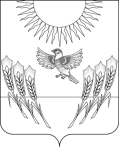 СОВЕТ НАРОДНЫХ ДЕПУТАТОВВоробьевского муниципального района ВОРОНЕЖСКОЙ ОБЛАСТИР Е Ш Е Н И Е от 06.09.2016 г. №  40	 	            с. ВоробьевкаО внесении изменений в решение Совета народных депутатов от 28.12.2015 г. № 69 «О районном бюджете на 2016 год.»В соответствии со статьями 15, 52 Федерального закона от 06.10.2003 г. № 131-ФЗ «Об общих принципах организации местного самоуправления в Российской Федерации» Совет народных депутатов РЕШИЛ:Внести в решение Совета народных депутатов Воробьевского муниципального района от 28.12.2015 г. № 69 «О районном бюджете на 2016 год» следующие изменения:1. Пункт 1 изложить в следующей редакции:«1.Утвердить основные характеристики районного бюджета на 2016 год:1.1. Прогнозируемый общий объем доходов районного бюджета в сумме 313190,92779 тыс. рублей, в том числе безвозмездные поступления от других бюджетов бюджетной системы в сумме 232352,144 тыс. рублей. 1.2. Общий объем расходов районного бюджета в сумме 316394,36079 тыс. рублей.1.3. Прогнозируемый дефицит районного бюджета в сумме 3203,433 тыс. рублей или 4 % к утвержденному общему годовому объему доходов районного бюджета без учета утвержденного объема безвозмездных поступлений из областного бюджета».2. Пункт 10 изложить в следующей редакции:«10. Утвердить общий объем районного фонда финансовой поддержки поселений на 2016 год в сумме 34417,0 тыс. рублей».         3. Приложения №№ 1,2,6,7,10,11,13 изложить в редакции приложений №№ 1,2,3,4,5,6,7 к настоящему решению соответственно.4. Настоящее решение вступает в силу со дня его официального опубликования.Глава Воробьевского муниципального района 						В.А. Ласуков                                                                    Приложение № 1к решению Совета народных депутатов Воробьевского муниципального районаот 06.09.2016 г. №   40 . «Приложение № 1к решению Совета народных депутатов Воробьевского муниципального районаот  28.12.2015 г. № 69   Поступление доходов в районный бюджет Воробьевского муниципального  района в 2016 году.Приложение № 2к решению Совета народных депутатов Воробьевского муниципального районаот  06.09.2016 г. № 40  «Приложение № 2к решению Совета народных депутатов Воробьевского муниципального районаот  28.12.2015 г. № 69   Источники внутреннего финансирования дефицита районного бюджета на 2016 год                                                                                           Приложение № 3к решению Совета народных депутатов Воробьевского муниципального районаот  06.09.2016 г. № 40«Приложение № 6к решению Совета народных депутатов Воробьевского муниципального районаот  28.12.2015 г. № 69   Распределение  бюджетных ассигнований по разделам и подразделам,  целевым статьям (муниципальным программам Воробьевского муниципального района) и  группам видов расходов классификации расходов районного бюджета на 2016 годПриложение № 4к решению Совета народных депутатов Воробьевского муниципального района      от  06.09.2016 г. № 40.         «Приложение № 7к решению Совета народных депутатов Воробьевского муниципального района     от  28.12.2015 г. № 69   Ведомственная структура расходов бюджета Воробьевского муниципального района на 2016 годПриложение № 5к решению Совета народных депутатов Воробьёвского муниципального районаот  06.09.2016 г. № 40«Приложение № 10к решению Совета народных депутатов Воробьевского муниципального районаот  28.12.2015 г. № 69   Распределение дотации на выравнивание бюджетной обеспеченности поселений за счет средств районного бюджета на 2016 год.Приложение № 6к решению Совета народных депутатов Воробьёвского муниципального районаот  06.09.2016 г. № 40. «Приложение № 11к решению Совета народных депутатов Воробьевского муниципального районаот  28.12.2015 г. № 69   Распределение иных межбюджетных трансфертов на организациюпроведения оплачиваемых общественных работ на 2016 год                                                                            Приложение № 7                                                                            к решению Совета                                                                             народных депутатов                                                                             Воробьёвского                                                                             муниципального района                                                                            от  06.09.2016 г. № 40.                                                                           «Приложение № 13                                                                           к решению Совета                                                                            народных депутатов                                                                            Воробьевского                                                                            муниципального района                                                                           от  28.12.2015 г. № 69Распределение бюджетных ассигнований по разделам и подразделам, целевым статьям, (муниципальным программам Воробьевского муниципального района) и группам видов расходов, классификации расходов районного бюджета на 2016 год Наименование Коды бюджетной  классификации Сумматыс.руб.Доходы10000000000000000   79601,04379Налоги на прибыль, доходы10100000000000000   45340Налог на доходы физических лиц 10102000010000110 45340Налог на доходы физических лиц с доходов, источником которых является налоговый агент, за исключением доходов, в отношении которых исчисление и уплата налога осуществляются в соответствии со статьями 227, 227.1 и 228 Налогового кодекса Российской Федерации  10102010010000110. 44574Налог на доходы физических лиц с доходов, полученных от осуществления деятельности физическими лицами, зарегистрированными в качестве индивидуальных предпринимателей, нотариусов, занимающихся частной практикой, адвокатов, учредивших адвокатские кабинеты и других лиц, занимающихся частной практикой в соответствии со статьей 227 Налогового кодекса Российской Федерации 10102020010000110. 601Налог на доходы физических лиц с доходов,  полученных физическими лицами в соответствии со статьей 228 Налогового Кодекса Российской Федерации 10102030010000110. 148Налог на доходы физических лиц в виде фиксированных авансовых платежей с доходов, полученных физическими лицами, являющимися иностранными гражданами, осуществляющими трудовую деятельность по найму у физических лиц на основании патента в соответствии со статьей 227.1 Налогового кодекса Российской Федерации 10102040010000110. 17Налоги на совокупный налог10500000000000000   9095Единый налог на вмененный доход для отдельных видов деятельности105020000200001104699Единый сельскохозяйственный налог105030000100001104396Государственная пошлина10800000000000000   459Государственная пошлина по делам, рассматриваемым в судах общей юрисдикции, мировыми судьями10803000010000110. 459Государственная пошлина по делам, рассматриваемым в судах общей юрисдикции, мировыми судьями (за исключением государственной пошлины по делам, рассматриваемым Верховным Судом Российской Федерации) 10803010010000110. 459Доходы от использования имущества, находящегося в государственной и муниципальной собственности11100000000000000   14747,94379Проценты, полученные от предоставления бюджетных кредитов внутри страны за счет средств бюджетов муниципальных районов11103050050000120. 100,94379Доходы, получаемые в виде арендной платы за земельные участки, государственная собственность на которые не разграничена, а также средства от продажи права на заключение договоров аренды указанных земельных участков 11105010000000120. 13624Доходы, получаемые в виде арендной платы за земельные участки, государственная собственность на которые не разграничена и которые расположены в границах поселений, а также средства от продажи права на заключение договоров аренды указанных земельных участков 11105013100000120. 13624Доходы, получаемые в виде арендной платы за земли после разграничения государственной собственности на землю, а также средства от продажи права на заключение договоров аренды указанных земельных участков (за исключением земельных участков бюджетных и автономных учреждений)      11105020000000120. 386Доходы, получаемые в виде арендной платы, а также средства от продажи права на заключение договоров аренды за земли находящиеся в собственности муниципальных районов (за исключением земельных участков муниципальных бюджетных и автономных учреждений) 11105025050000120. 386Доходы от сдачи в аренду имущества, находящегося в оперативном управлении органов государственной власти, органов местного самоуправления, государственных внебюджетных фондов и созданных ими учреждений (за исключением имущества автономных учреждений) 11105030000000120. 637Доходы от сдачи в аренду имущества, находящегося в оперативном управлении органов управления муниципальных районов и созданных ими учреждений (за исключением имущества муниципальных автономных учреждений) 11105035050000120. 637Платежи при пользовании природными ресурсами11200000000000000   309Платежи за негативное воздействие на окружающую среду11201000010000120. 309Доходы от оказания платных услуг и компенсации затрат государства11300000000000000   7940Прочие доходы от оказания платных услуг получателями средств бюджетов муниципальных районов11301995050000130. 7940Доходы от материальных и нематериальных активов11400000000000000   607Доходы от реализации имущества, находящегося в госуд. и муниц. собственности (за исключ. имущества бюджетных и автономных учреждений, а также имущества госуд. и муницип. унитарных предприятий, в т.ч. казенных) 11402000000000430. 209Доходы от продажи земельных участков, находящихся в госуд. и муницип. собственности (за исключ. земельных участков бюджетных и автономных учреждений) 11406000000000430. 398Штрафы, санкции, возмещение ущерба11600000000000000   1063Прочие поступления от денежных взысканий (штрафов) и иных сумм в возмещение ущерба    11690000000000140   1063Прочие поступления от денежных взысканий (штрафов) и иных сумм в возмещение ущерба, зачисляемые в бюджеты муниципальных районов11690050050000140. 1063Прочие неналоговые доходы бюджетов муниципальных районов (ЦЗН)11705050050000180 40,1Прочие неналоговые доходы бюджетов муниципальных районов (ЦЗН)11705050050000180 40,1Безвозмездные поступления20000000000000000   233589,884Безвозмездные поступления от других бюджетов бюджетной системы20200000000000000   232352,144Дотации бюджетам муниципальных образований на выравнивание бюджетной обеспеченности 20201001050000151 38590Субсидии бюджетам муниципальных образований ВО «Обеспечение жильем молодых семей» (обл) 20202008050000151 221,9Субсидии бюджетам муниципальных образований ВО «Обеспечение жильем молодых семей» (фед) 20202051050000151 270,1Субсидии бюджетам муниципальных районов  на софинансирование объектов капитального строительства (обл.) 20202077050000151 1142,2Субсидии на строительство и реконструкцию системы водоснабжения (обл.)20202077050000151 2768Субсидии бюджетам муниципальных районов  на софинансирование объектов капитального строительства (обл.) 20202077050000151 9905,6ФЦП «Устойчивое развитие сельских территорий на 2014-2017гг(развитие водоснабжения) (фед.) 20202077050000151 2548,2Субсидии на улучшение жилищных условий граждан, проживающих в с/м, в том числе молодых семей и молодых специалистов (обл) 20202085050000151 1872,973Субсидии на улучшение жилищных условий граждан, проживающих в с/м, в том числе молодых семей и молодых специалистов (фед) 20202085050000151 2847,079Субсидии на обеспечение учащихся общеобразовательных организаций молочной продукцией (обл.) 20202999050000151592Субсидии на подготовку карт для установки границ населенных пунктов сельских поселений 20202999050000151. 329,344Субсидии на капитальный ремонт общеобразовательных учреждений20202999050000151 900Субсидии на создание в сельской местности условий для занятия физической культурой и спортом20202999050000151. 1500Субсидии на организацию оборонно-спортивных профильных смен для подростков допризывного возраста (обл.)20202999050000151. 38,9Субсидии на организацию профильных и тематических смен различной направленности в учреждениях отдыха и оздоровления детей и подростков  (обл.) 20202999050000151. 62,4Субсидии на организацию отдыха и оздоровления детей в лагерях дневного пребывания (обл.)20202999050000151. 590Субсидии на оздоровление детей (на организацию отдыха детей в каникулярное время)20202999050000151. 105,84Субсидии местным бюджетам для долевого финансирования приоритетных социально-значимых расходов для поселений20202999050000151. 28746Субсидии бюджетам муниципальных образований на уличное освещение202029990500001511063,706Субвенции бюджетам на проведение Всероссийской сельскохозяйственной переписи (фед.)20203020050000151716,7Субвенция бюджетам муниципальных районов на выплату единовременного пособия при всех формах устройства детей, лишенных родительского попечения, в семью 20203020050000151 241,3Субвенция бюджетам муниципальных районов на компенсацию, выплачиваемую родителям в целях материальной поддержки воспитания и обучения детей, посещающих образовательные организации, реализующие общеобразовательную программу дошкольного образования 20203029050000151 680Субвенция бюджетам муниципальных районов на осуществление полномочий по сбору информации от поселений, необходимой для ведения регистра муниципальных нормативно-правовых актов 20203024050000151 376Субвенция бюджетам муниципальных образований на создание и организацию деятельности административных комиссий 20203024050000151 336Субвенция бюджетам муниципальных образований на создание и организацию деятельности комиссий по делам несовершеннолетних и защите их прав 20203024050000151387Субвенция бюджетам муниципальных образований на осуществление полномочий по расчету и предоставлению дотаций на выравнивание бюджетной обеспеченности поселений за счет областного бюджета 202030240500001513207Субвенция бюджетам муниципальных образований на выполнение переданных полномочий по организации и осуществлению деятельности по опеке и попечительству 20203024050000151786Субвенция бюджетам муниципальных районов на обеспечение выплат приемной семье на содержание подопечных детей 20203027050000151 1392Субвенция бюджетам муниципальных районов на обеспечение выплат семьям опекунов на содержание подопечных детей 20203027050000151 4177Субвенция бюджетам муниципальных районов на вознаграждение, причитающееся приемному родителю 20203027050000151 1483Субвенция бюджетам муниципальных районов на обеспечение единовременной выплаты при передаче ребенка на воспитание в семью 2020399905000015117,7Субвенция бюджетам муниципальных районов на обеспечение единовременной выплаты при устройстве в семью ребенка-инвалида или ребенка, достигшего возраста 10 лет, а так же при передаче в семью братьев (сестер) 20203999050000151 332,3Субвенции бюджетам муниципальных образований на финансирование общеобразовательных учреждений в части реализации ими государственного стандарта общего образования 20203999050000151102893,6Субвенция бюджетам муниципальных районов на обеспечение государственных гарантий реализации прав на получение общедоступного дошкольного образования 20203999050000151 16519,6Субвенция бюджетам муниципальных районов на осуществление отдельных государственных полномочий по организации деятельности по отлову и содержанию безнадзорных животных 20203999050000151 4,1Взаимные расчеты2020401205000015199,972Взаимные расчеты20204012050000151250Взаимные расчеты2020401205000015120Взаимные расчеты20204012050000151100Иные межбюджетные трансферты бюджетам муниципальных районов на подключение общедоступных библиотек РФ к сети Интернет и развитие  системы библиотечного дела с учетом задачи расширения информационных технологий и оцифровки 20204041050000151 122,6Межбюджетные трансферты на поощрение достижения наилучших значений региональных показателей 20204059050000151 3000Иные межбюджетные трансферты бюджетам муниципальных районов на организацию проведения оплачиваемых общественных  работ 20204999050000151 68,2Иные межбюджетные трансферты бюджетам муниципальных районов на комплектование книжных фондов библиотек 20204025050000151 9,5Межбюджетные трансферты, передаваемые бюджетам муниципальных районов на осуществление части полномочий по архитектуре и градостроительной деятельности 20204014050000151 356Межбюджетные трансферты, передаваемые бюджетам муниципальных районов на осуществление части полномочий по земельному контролю 20204014050000151 148,33Межбюджетные трансферты, передаваемые бюджетам муниципальных районов на осуществление части полномочий по библиотечному обслуживанию 20204014050000151 534Прочие безвозмездные поступления20705030050000151 1237,74Всего доходов:313190,92779№ п/пНаименованиеКод бюджетнойклассификацииСумма, тыс. рублей№ п/пНаименованиеКод бюджетнойклассификации2016 г.1235Источники внутреннего финансирования дефицита бюджета010000000000000003203.4331.Бюджетные кредиты от других бюджетов бюджетной системы Российской Федерации010300000000000005921.249Получение бюджетных кредитов от других бюджетов бюджетной системы Российской федерации в валюте Российской Федерации010300000000007000Получение бюджетных кредитов от других бюджетов бюджетами субъектов Российской Федерации в валюте Российской Федерации010300000000007106330,68Погашение бюджетных кредитов, полученных от других бюджетов системы Российской Федерации в валюте Российской Федерации01030000000000800409,431Погашение бюджетами субъектов Российской Федерации кредитов от других бюджетов системы Российской Федерации в валюте Российской Федерации01030000000000810409,4312.Изменение остатков средств на счетах по учету средств бюджета010500000000000003541,964Увеличение остатков средств бюджетов010500000000005000Увеличение прочих остатков средств бюджетов 010502000000005000Увеличение прочих остатков денежных средств бюджетов010502010000005100Уменьшение остатков средств бюджетов010500000000006003541,964Уменьшение прочих остатков средств бюджетов010502000000006103541,964Уменьшение прочих остатков денежных средств бюджетов010502010000006103541,9643.Иные источники внутреннего финансирования дефицита бюджета01060500000000000-6259,78Бюджетные кредиты, предоставленные внутри страны в валюте РФ 010605000000000000Возврат бюджетных кредитов предоставленных внутри страны в валюте РФ010605000000006003563Возврат бюджетных кредитов предоставленных другим бюджетам бюджетной системы РФ в валюте РФ010605020100006403563Предоставление бюджетных кредитов внутри страны в валюте РФ010605000000005009822,78Предоставление бюджетных кредитов другим бюджетам бюджетной системы РФ из бюджетов субъектов РФ в валюте РФ010605020100005409822,78НаименованиеРзПРЦСРВРСумма (тыс.рублей)В С Е Г О316394,36079ОБЩЕГОСУДАРСТВЕННЫЕ ВОПРОСЫ0129138,33000Функционирование законодательных (представительных) органов государственной власти и представительных органов муниципальных образований01032090Не программная часть010391 0 00 000002090Обеспечение деятельности Совета народных депутатов Воробьевского муниципального района010391 1 00 000002090Мероприятия,  осуществляемые органами законодательной власти. (Расходы на выплаты персоналу в целях обеспечения выполнения функций государственными (муниципальными) органами, казенными учреждениями, органами управления государственными внебюджетными фондами)010391 1 00 820101001880Мероприятия осуществляемые органами законодательной власти (Закупка товаров, работ и услуг для государственных (муниципальных) нужд)010391 1 00 82010200210Функционирование Правительства Российской Федерации, высших исполнительных органов государственной власти субъектов Российской Федерации, местных администраций010420410Муниципальная программа Воробьевского муниципального района «Муниципальное управление и гражданское общество Воробьевского муниципального района»010411 0 00 0000020410Подпрограмма «Обеспечение реализации муниципальной программы»010411 2 00 0000020410Основное мероприятие «Финансовое обеспечение деятельности администрации Воробьевского муниципального района»010411 2 01 0000020410 Расходы на обеспечение функций государственными органами (Расходы на выплаты персоналу в целях обеспечения выполнения функций государственными (муниципальными) органами, казенными учреждениями, органами управления государственными внебюджетными фондами)010411 2 01 8201010012059 Расходы на обеспечение функций государственными органами (Закупка товаров, работ и услуг для государственных (муниципальных) нужд)010411 2 01 820102006443 Расходы на обеспечение функций государственными органами в рамках подпрограммы (Закупка товаров, работ и услуг для государственных (муниципальных) нужд)010411 2 01 82010800553Расходы на обеспечение деятельности главы администрации Воробьевского муниципального района (Расходы на выплаты персоналу в целях обеспечения выполнения функций государственными (муниципальными) органами, казенными учреждениями, органами управления государственными внебюджетными фондами)010411 2 01 820201001355Обеспечение деятельности финансовых, налоговых и таможенных органов и органов финансового (финансово-бюджетного) надзора01063889Муниципальная  программа Воробьевского муниципального района "Управление муниципальными финансами, создание условий для эффективного и ответственного управления муниципальными финансами, повышение устойчивости бюджетов муниципальных образований Воробьевского муниципального района"010610 0 00 000003889Подпрограмма «Управление муниципальными финансами»010610 1 00 000003889Основное мероприятие «Организация исполнения бюджета Воробьевского муниципального района и формирование бюджетной отчетности»010610 1 03 000003889 Расходы на обеспечение  функций государственных органов (Расходы на выплаты персоналу в целях обеспечения выполнения функций государственными (муниципальными) органами, казенными учреждениями, органами управления государственными внебюджетными фондами)010610 1 03 820101003057 Расходы на обеспечение функций государственных органов (Закупка товаров, работ и услуг для государственных (муниципальных) нужд)010610 1 03 82010200832Другие общегосударственные вопросы01132749,33Муниципальная  программа Воробьевского муниципального района  «Развитие образования»011301 0 00 00000786Подпрограмма «Обеспечение реализации муниципальной программы»011301 5 00 00000786Основное мероприятие «Функционирование отдела по образованию Воробьевского муниципального района. Органов опеки и попечительства, РМК, централизованной бухгалтерии».011301 5 01 00000786Расходы на обеспечение функций государственных органов по организации и осуществлению деятельности по опеке и попечительству011301 5 01 78240100651Расходы на обеспечение функций государственных органов по организации и осуществлению деятельности по опеке и попечительству011301 5 01 78240200135Муниципальная программа Воробьевского муниципального района «Муниципальное управление и гражданское общество Воробьевского муниципального района»011311 0 00 000001603,33Подпрограмма «Обеспечение реализации муниципальной программы»011311 2 00 000001603,33Основное мероприятие «Финансовое обеспечение деятельности администрации Воробьевского муниципального района»011311 2 01 000001603,33Расходы на обеспечение функций государственных органов  на создание и организацию деятельности комиссий по делам несовершеннолетних и защите их прав (Расходы на выплаты персоналу в целях обеспечения выполнения функций государственными (муниципальными) органами, казенными учреждениями, органами управления государственными внебюджетными фондами)011311 2 01 78080100352Расходы на обеспечение функций государственных органов  на создание и организацию деятельности комиссий по делам несовершеннолетних и защите их (Закупка товаров, работ и услуг для государственных (муниципальных) нужд)011311 2 01 7808020035Расходы на обеспечение функций государственных органов  на осуществление полномочий по сбору информации от поселений, входящих в муниципальный район, необходимой для ведения  регистра муниципальных нормативных правовых (Расходы на выплаты персоналу в целях обеспечения выполнения функций государственными (муниципальными) органами, казенными учреждениями, органами управления государственными внебюджетными фондами)011311 2 01 78090100339Расходы на обеспечение функций государственных органов  на осуществление полномочий по сбору информации от поселений, входящих в муниципальный район, необходимой для ведения  регистра муниципальных нормативных правовых актов (Закупка товаров, работ и услуг для государственных (муниципальных) нужд)011311 2 01 7809020037Расходы на обеспечение функций государственных органов  на осуществление полномочий по созданию и организации деятельности административных комиссий (Расходы на выплаты персоналу в целях обеспечения выполнения функций государственными (муниципальными) органами, казенными учреждениями, органами управления государственными внебюджетными фондами)011311 2 01 78470100286Расходы на обеспечение функций государственных органов  на осуществление полномочий по  созданию и организации деятельности административных комиссий  (Закупка товаров, работ и услуг для государственных (муниципальных) нужд011311 2 01 7847020050Расходы на обеспечение функций государственных органов  на осуществление части полномочий по архитектуре, градостроительной деятельности и земельному контролю (Расходы на выплаты персоналу в целях обеспечения выполнения функций государственными (муниципальными) органами, казенными учреждениями, органами управления государственными внебюджетными фондами)011311 2 01 01590100424,33Расходы на обеспечение функций государственных органов  на осуществление части полномочий по архитектуре, градостроительной деятельности и земельному контролю (Закупка товаров,  работ и услуг для государственных (муниципальных) нужд)011311 2 01 0159020080Муниципальная  программа Воробьевского муниципального района  «Экономическое развитие и инновационная экономика»011307 0 00 00000360Подпрограмма «Управление муниципальным имуществом»011307 2 00 00000360Основное мероприятие «Оформление прав собственности, в том числе проведение межевых и кадастровых работ, проведение независимой оценки рыночной стоимости объектов, опубликование информационных сообщений в СМИ».011307 2 01 00000360Выполнение других расходных обязательств  (Закупка товаров,  работ и услуг для государственных (муниципальных) нужд)011307 2 01 82010200360Национальная безопасность и правоохранительная деятельность031163,972Защита населения территории от чрезвычайных ситуаций природного и техногенного характера, гражданская оборона03091163,972Муниципальная  программа Воробьевского муниципального района  «Защита населения и территории Воробьевского района от чрезвычайных ситуаций, обеспечение пожарной безопасности и безопасности людей на водных объектах на»030904 0 00 000001163,972Подпрограмма «Защита населения и территории Воробьевского района от чрезвычайных ситуаций, обеспечение пожарной безопасности и безопасности людей на водных объектах»030904 1 00 000001163,972Расходы по обеспечению деятельности (оказание услуг) муниципальных учреждений  (Расходы на выплаты персоналу в целях обеспечения выполнения функций государственными (муниципальными) органами, казенными учреждениями, органами управления государственными внебюджетными фондами)030904 1 00 005901001018Расходы на обеспечение деятельности (оказание услуг) муниципальных учреждений  (Закупка товаров, работ и услуг для государственных (муниципальных) нужд)030904 1 00 0059020046Межбюджетные трансферты из областного бюджета нна проведение ававрийно-востановительных работ и иных мероприятий, связанных с предупреждением и ликвидацией последствий стихийных бедствий и других чрезвычайных ситуаций 030904 1 00 2057020099,972Национальная экономика043938,877Сельское хозяйство и рыболовство04051661,8Муниципальная  программа Воробьевского муниципального района  «Развитие сельского хозяйства, производства пищевых продуктов и инфраструктуры агропродовольственного рынка»040508 0 00 00000941Подпрограмма «Развитие информационно-консультационной службы Воробьевского муниципального района Воронежской области»040508 3 00 00000941Основное мероприятие "Оказание консультационных услуг предприятиям агропромышленного комплекса, крестьянским (фермерским) хозяйствам и гражданам, ведущим личное подсобное хозяйство."040508 3 01 00000941 Расходы на обеспечение деятельности (оказание услуг)  государственных  учреждений (Расходы на выплаты персоналу в целях обеспечения выполнения функций государственными (муниципальными) органами, казенными учреждениями, органами управления государственными внебюджетными фондами)040508 3 01 00590100878Расходы на обеспечение деятельности (оказание услуг) муниципальных учреждений  (Закупка товаров, работ и услуг для государственных (муниципальных) нужд)040508 3 01 0059020063Муниципальная программа Воробьевского муниципального района «Муниципальное управление и гражданское общество Воробьевского муниципального района»040511 0 00 000004,1Подпрограмма «Повышение эффективности  деятельности органов местного самоуправления  и развитие гражданского общества»040511 1 00 000004,1Основное мероприятие  «Обеспечение проведения противоэпизоотических мероприятий»040511 1 04 000004,1Расходы по организации деятельности по отлову и содержанию безнадзорных животных  (Закупка товаров, работ и услуг для государственных (муниципальных) нужд)040511 1 04 788002004,1Субвенции бюджетам на проведение Всероссийской сельскохозяйственной переписи (фед.) 040511 1 05 53910200716,7ТРАНСПОРТ0408511,00Муниципальная  программа Воробьевского муниципального района  «Развитие пассажирского транспорта общего пользования Воробьевского муниципального района»040812 0 00 00000511Подпрограмма «Развитие пассажирского транспорта общего пользования Воробьевского муниципального района»040812 1 00 00000511Основное мероприятие  «Обеспечение экономической устойчивости автомобильного транспортного предприятия  осуществляющего деятельность по перевозке пассажиров».040812 1 02 00000511Субсидии юридическим лицам (кроме государственных учреждений) и физическим лицам-производителям товаров, работ и услуг (Предоставление субсидий бюджетным, автономным учреждениям и иным некоммерческим организациям)040812 1 02 00590600511Другие вопросы в области в области национальной экономики04121767,077Муниципальная  программа Воробьевского муниципального района  «Развитие образования»041201 0 00 00000558Подпрограмма «Обеспечение реализации муниципальной программы»041201 5 00 00000558Основное мероприятие «Прочие мероприятия в области образования (расходы на приобретение бланочной документации, проведение районных семинаров, конференций, обеспечение участия в областных, всероссийских мероприятиях, проведение иных работ и услуг для обеспечения выполнения целей и задач подпрограммы)».041201 5 04 00000558Мероприятия  муниципальной программы (Закупка товаров, работ и услуг для государственных (муниципальных) нужд)"041201 5 04 40090200558Мероприятия  муниципальной программы (Закупка товаров, работ и услуг для государственных (муниципальных) нужд)"041208 2 02 00590200398Расходы на организацию проведения оплачиваемых общественных работ (Межбюджетные трансферты)041210 2 02 7843050068,2Субсидии на подготовку карт для установки границ населенных пунктов сельских поселений 041210 2 02 78460500741,877Жилищно-коммунальное хозяйство0516285,506ФЦП «Устойчивое развитие сельских территорий на 2014-2017гг.»(развитие водоснабжения) (фед.)050225 7 02 501804002548,2Субсидии бюджетам муниципальных образований на уличное освещение050310 2 02 786702001063,706Субсидии бюджетам муниципальных районов  на софинансирование объектов капитального строительства (обл.)050510 2 02 R01804009905,6Субсидии на строительство и реконструкцию системы водоснабжения (обл)050510 2 02 781004002768ОБРАЗОВАНИЕ07195302,18203Дошкольное образование070127856,85Муниципальная программа Воробьевского муниципального района «Развитие образования».070101 0 00 0000027856,85Подпрограмма «Развитие дошкольного и общего образования»070101 1 00 0000027856,85Основное мероприятие «Развитие дошкольного образования»070101 1 01 0000027856,85Расходы на обеспечение деятельности (оказания услуг) муниципальных учреждений (Расходы на  выплаты персоналу в целях обеспечения выполнения функций государственными (муниципальными) органами, казенными учреждениями, органами управления государственными внебюджетными фондами)070101 1 01 005901003728Расходы на обеспечение деятельности (оказания услуг) муниципальных учреждений (Закупка товаров, работ и услуг для государственных (муниципальных) нужд)070101 1 01 005902006586,25Расходы на обеспечение деятельности (оказания услуг) государственных учреждений (Иные бюджетные ассигнования)070101 1 01 005908001023Расходы на обеспечение деятельности (оказания услуг) муниципальных учреждений по предоставлению субвенций бюджетам муниципальных образований на обеспечение государственных гарантий реализации прав на получение общедоступного дошкольного образования (Расходы на выплаты персоналу в целях обеспечения выполнения функций государственными (муниципальными) органами, казенными учреждениями, органами управления государственными внебюджетными фондами)070101 1 01 7829010016114,430Расходы на обеспечение деятельности (оказания услуг) муниципальных учреждений по предоставлению субвенций бюджетам муниципальных образований на обеспечение государственных гарантий прав граждан на получение общедоступного дошкольного образования (Закупка товаров, работ и услуг для государственных (муниципальных) нужд)070101 1 01 78290200 405,170Общее образование0702158972,72483Муниципальная программа Воробьевского муниципального района «Развитие образования».070201 0 00 00000154061,77483Подпрограмма «Развитие дошкольного и общего образования»070201 1 00 00000143855,77483Основное мероприятие «Развитие общего образования»070201 1 02 00000143855,77483Расходы на обеспечение деятельности (оказания услуг) муниципальных учреждений (Закупка товаров, работ и услуг для государственных (муниципальных) нужд)070201 1 02 0059020031446,40000Межбюджетные трансферты на поощрение достижения наилучших значений региональных показателей (Ремонт Воробьевской СОШ)070201 1 02 784902002670,77483Расходы на обеспечение деятельности (оказания услуг) государственных учреждений (Иные бюджетные ассигнования)070201 1 02 005908003833Расходы на обеспечение деятельности (оказания услуг) государственных учреждений по предоставлению субвенций бюджетам муниципальных образований на обеспечение государственных гарантий реализации прав на получение общедоступного и бесплатного общего образования (Расходы на выплаты персоналу в целях обеспечения выполнения функций государственными (муниципальными) органами, казенными учреждениями, органами управления государственными внебюджетными фондами)070201 1 02 7812010098732,644Расходы на обеспечение деятельности (оказания услуг) муниципальных учреждений по предоставлению субвенций бюджетам муниципальных образований на обеспечение государственных гарантий прав граждан на получение общедоступного и бесплатного общего образования (Закупка товаров, работ и услуг для государственных (муниципальных) нужд)070201 1 02 781202004160,9560Субсидии на капитальный ремонт общеобразовательных учреждений070201 1 02 78360200900Межбюджетные трансферты из областного бюджета на приобретение мягкого инвентаря070201 1 02 2054020020Субсидии на обеспечение учащихся общеобразовательных организаций молочной продукцией (обл.)070201 1 02 78130200592Субсидии на создание в сельской местности условий для занятия физической культурой и спортом070201 1 02 R09702001500Подпрограмма «Развитие дополнительного образования и воспитания»070201 3 00 0000010206Основное мероприятие «Развитие инфраструктуры и обновление содержания дополнительного образования детей. »070201 3 01 0000010206Расходы на обеспечение деятельности (оказания услуг) муниципальных учреждений (Расходы на  выплаты персоналу в целях обеспечения выполнения функций государственными (муниципальными) органами, казенными учреждениями, органами управления государственными внебюджетными фондами)070201 3 01 005901006453Расходы на обеспечение деятельности (оказания услуг) муниципальных учреждений (Закупка товаров, работ и услуг для государственных (муниципальных) нужд)070201 3 01 005902002070Расходы на обеспечение деятельности (оказания услуг) государственных учреждений (Иные бюджетные ассигнования)070201 3 01 005908001683Муниципальная программа Воробьевского муниципального района «Развитие культуры и туризма».070205 0 00 000004910,95Подпрограмма «Дополнительное образование»070205 2 00 000004910,95Основное мероприятие «Развитие дополнительного образования в сфере культуры»070205 2 01 000004910,95Расходы на обеспечение деятельности (оказания услуг) муниципальных учреждений (Расходы на выплаты персоналу в целях обеспечения выполнения функций государственными (муниципальными) органами, казенными учреждениями, органами управления государственными внебюджетными фондами)070205 2 01 005901004665Расходы на обеспечение деятельности (оказания услуг) муниципальных учреждений (Закупка товаров, работ и услуг для государственных (муниципальных) нужд)070205 2 01 00590200233,95Расходы на обеспечение деятельности (оказания услуг) муниципальных учреждений (Иные бюджетные ассигнования)070205 2 01 0059080012Молодежная политика и оздоровление детей07071040,24Муниципальная программа Воробьевского муниципального района «Развитие образования».070701 0 00 00000243,1Подпрограмма «Создание условий для организации отдыха и оздоровления детей и молодежи Воробьевского муниципального района»070701 4 00 00000243,1Основное мероприятие «Организация оздоровления детей и молодежи»070701 4 02 00000243,1Мероприятия  по организации отдыха и оздровление детей в рамках  подпрограммы "Вовлечение молодежи в социальную практику" муниципальной программы "Развитие образования" (Закупка товаров, работ и услуг для государственных (муниципальных) нужд)070701 4 02 80280200243,1Субсидии на организацию оборонно-спортивных профильных смен для подростков допризывного возраста (обл.)070701 4 02 7832020038,9Субсидии на организацию профильных и тематических смен различной направленности в учреждениях отдыха и оздоровления детей и подростков  (обл.)070701 4 02 7832020062,4Субсидии на организацию отдыха и оздоровления детей в лагерях дневного пребывания (обл.)070701 4 02 78320200590Субсидии на оздоровление детей (на организацию отдыха детей в каникулярное время)070703 2 04 78410200105,84Другие вопросы в области образования07097432,3672Муниципальная программа Воробьевского муниципального района «Развитие образования».070901 0 00 000007358Подпрограмма «Обеспечение реализации муниципальной программы»070901 5 00 000007358Основное мероприятие «Функционирование отдела по образованию Воробьевского муниципального района. Органов опеки и попечительства, РМК, централизованной бухгалтерии»070901 5 01 000007358Расходы на обеспечение  функции государственных органов (Расходы на выплаты персоналу в целях обеспечения выполнения функций государственными (муниципальными) органами, казенными учреждениями, органами управления государственными внебюджетными фондами)070901 5 01 820101002540Расходы на обеспечение функций государственных органов (Закупка товаров, работ и услуг для государственных (муниципальных) нужд)070901 5 01 82010200387Расходы на обеспечение деятельности (оказания услуг) государственных учреждений (Иные бюджетные ассигнования)070901 5 01 820108001Расходы на обеспечение деятельности (оказания услуг) муниципальных учреждений  (Расходы на выплаты персоналу в целях обеспечения выполнения функций государственными (муниципальными) органами, казенными учреждениями, органами управления государственными внебюджетными фондами)070901 5 01 005901003881Расходы на обеспечение деятельности (оказания услуг) государственных учреждений (Закупка товаров, работ и услуг для государственных (муниципальных) нужд070901 5 01 00590200623,3672КУЛЬТУРА И КИНЕМАТОГРАФИЯ0816540,09797Дворцы и дома культуры, другие учреждения культуры080115638,09797Муниципальная программа Воробьевского муниципального района «Развитие культуры и туризма».080105 0 00 0000015638,09797Подпрограмма «Обеспечение реализации муниципальной  программы»080105 3 00 0000015638,09797Основное мероприятие «Финансовое обеспечение деятельности МКУК «Центр народного творчества»».080105 3 02 0000015638,09797Расходы на обеспечение деятельности (оказания услуг) муниципальных учреждений, (Расходы на выплаты персоналу в целях обеспечения выполнения функций государственными (муниципальными) органами, казенными учреждениями, органами управления государственными внебюджетными фондами)080105 3 02 005901007990Расходы на обеспечение деятельности (оказания услуг) муниципальных учреждений (Закупка товаров, работ и услуг для государственных (муниципальных) нужд)080105 3 02 005902004001,7728Расходы на обеспечение деятельности (оказания услуг) государственных учреждений (Иные бюджетные ассигнования)080105 3 02 005908002401Расходы на обеспечение функций государственных органов  на осуществление части полномочий по библиотечному обслуживанию (Расходы на выплаты персоналу в целях обеспечения выполнения функций государственными (муниципальными) органами, казенными учреждениями, органами управления государственными внебюджетными фондами)080105 3 02 01590100534Комплектование книжных фондов библиотек муниципальных образований (Иные межбюджетные трансферты)080105 3 02 514402009,5Подключение общедоступных библиотек к сети Интернет и развитие системы библиотечного дела с учетом задачи расширения информационных технологий и оцифровки (Межбюджетные трансферты)080105 3 02 51460200122,6Межбюджетные трансферты на поощрение достижения наилучших значений региональных показателей (музей)080105 3 02 78490200329,22517Межбюджетные трансферты из областного бюджета (музей)080105 3 02 00590200250Другие вопросы в области культуры, кинематографии0804902Муниципальная программа Воробьевского муниципального района «Развитие культуры и туризма».080405 0 00 00000902Подпрограмма «Обеспечение реализации муниципальной  программы»080405 3 00 00000902Основное мероприятие «Финансовое обеспечение деятельности отдела по культуре и туризму Воробьевского муниципального района».080405 3 01 00000902Расходы на обеспечение деятельности (оказания услуг) муниципальных учреждений(Расходы на выплаты персоналу в целях обеспечения выполнения функций государственными (муниципальными) органами, казенными учреждениями, органами управления государственными внебюджетными фондами)080405 3 01 82010100750Расходы на обеспечение деятельности (оказания услуг) муниципальных учреждений (Закупка товаров, работ и услуг для государственных (муниципальных) нужд)080405 3 01 82010200151Расходы на обеспечение деятельности оказания услуг муниципальных учреждений(Закупка товаров, работ и услуг для государственных (муниципальных) нужд)080405 3 01 820108001СОЦИАЛЬНАЯ ПОЛИТИКА1016575,352Пенсионное обеспечение10012260,085Муниципальная программа Воробьевского муниципального района «Муниципальное управление и гражданское общество Воробьевского муниципального района»100111 0 00 000002260,085Подпрограмма «Повышение эффективности  деятельности органов местного самоуправления  и развитие гражданского общества»100111 1 00 000002260,085Основное мероприятие «Реализация мер социальной поддержки отдельных категорий граждан»100111 1 02 000002260,085Доплаты к пенсиям государственных служащих субъектов РФ и муниципальных служащих (Социальное обеспечение и иные выплаты)100111 1 02 804703002260,085Социальное обеспечение населения10035793,967Субсидии на улучшение жилищных условий граждан, проживающих в с/м, в том числе молодых семей и молодых специалистов (фед)100302 1 01 501803002847,079Субсидии бюджетам муниципальных образований ВО «Обеспечение жильем молодых семей» (фед)100302 1 01 50200300270,1Муниципальная программа Воробьевского муниципального района «Обеспечение жильём молодых семей»100302 0 00 00000264Подпрограмма «Обеспечение жильём молодых семей»100302 1 00 00000264Основное мероприятие «Оказание государственной поддержки молодым семьям на приобретение (строительство) жилья»100302 1 01 00000264 Обеспечение жильем молодых семей (Социальное обеспечение и иные выплаты населению)100302 1 01 88540300264Муниципальная программа Воробьевского муниципального района «Развитие сельского хозяйства, производства пищевых продуктов и инфраструктуры агропродовольственного рынка»100308 0 00 00000317,915Подпрограмма «Устойчивое развитие сельских территорий Воробьевского муниципального района на 2014 – 2017 годы и на период до 2020 года»100308 2 00 00000317,915Основное мероприятие «Обеспечение жильем граждан, проживающих в сельской местности, и обеспечение доступным жильем молодых  семей и молодых специалистов на селе»100308 2 01 00000317,915 Обеспечение жильем молодых семей (Социальное обеспечение и иные выплаты населению)100308 2 01 88390300317,915Субсидии на улучшение жилищных условий граждан, проживающих в с/м, в том числе молодых семей и молодых специалистов (обл)100308 2 01 R01803001872,973Субсидии бюджетам муниципальных образований ВО «Обеспечение жильем молодых семей» (обл)100308 2 01 R0200300221,9Охрана семьи и детства10048323,3Муниципальная программа Воробьевского муниципального района «Развитие образования»100401 0 00 000008323,3Подпрограмма «Развитие дошкольного и общего образования" муниципальной программы»100401 1 00 00000680Основное мероприятие «Развитие дошкольного образования»100401 1 01 00000680Компенсация, выплачиваемуя родителям (законным представителям) в целях материальной поддержки воспитания и обучения детей, посещающих образовательные организации, реализующие  общеобразовательную программу дошкольного образования (Социальное обеспечение и иные выплаты населению)100401 1 01 78150300680Подпрограмма «Социализация детей – сирот и детей, нуждающихся в особой заботе государства»100401 2 00 00000Основное мероприятие «Социализация детей – сирот и детей, нуждающихся в особой заботе государства»100401 2 01 000007643,3Выплаты приемной семье на содержание подопечных (Социальное обеспечение и иные выплаты)100401 2 01 781803001392Обеспечение выплаты вознаграждения, причитающегося приемному родителю (Социальное обеспечение и иные выплаты населению)100401 2 01 781903001483Обеспечение выплат семьям опекунов на содержание подопечных детей (Социальное обеспечение и иные выплаты населению)100401 2 01 782003004177 Выплаты   единовременного пособия при передаче ребенка на воспитание в семью (Социальное обеспечение и иные выплаты)100401 2 01 7821030017,7Выплаты   единовременного пособия при устройстве в семью ребенка-инвалида или ребенка, достигшего возраста 10 лет, а также при одновременной передаче на воспитание в семью ребенка вместе с его братьями (сестрами) 0(Социальное обеспечение и иные выплаты)100401 2 01 78220300332,3Выплата единовременного пособия при всех формах устройства детей, лишенных родительского попечения, в семью (Социальное обеспечение и иные выплаты)100401 2 01 52600300241,3Другие вопросы в области социальной политики1006198Муниципальная программа Воробьевского муниципального района «Муниципальное управление и гражданское общество Воробьевского муниципального района»100611 0 00 00000198Подпрограмма «Повышение эффективности  деятельности органов местного самоуправления  и развитие гражданского общества»100611 1 00 00000198Основное мероприятие «Поддержка развития общественных организаций социальной направленности»100611 1 03 00000198 Социальная поддержка ветеранов войны и труда  (Предоставление субсидий муниципальным бюджетным, автономным учреждениям и иным некоммерческим организациям)100611 1 03 00590600198ФИЗИЧЕСКАЯ КУЛЬТУРА И СПОРТ112932,1Физическая культура1101453Муниципальная программа Воробьевского муниципального района «Развитие физической культуры и спорта»110106 0 00 00000453Подпрограмма «Развитие физической культуры и спорта»110106 1 00 00000453Основное мероприятие «Участие спортсменов Воробьевского муниципального района в  соревнованиях различных уровней»110106 1 02 00000453Мероприятия в области физической культуры и (Закупка товаров, работ и услуг для государственных (муниципальных) нужд)110106 1 02 80410200453Другие вопросы в области физической культуры и спорта11052479,1Муниципальная программа Воробьевского муниципального района «Развитие физической культуры и спорта».110506 0 00 000002479,1Подпрограмма «Развитие физической культуры и спорт»110506 1 00 000002479,1Основное мероприятие «Строительство стадиона с искусственным покрытием и трибунами на 500 мест в с. Воробьевка»110506 1 07 000002479,1Мероприятия в области физической культуры и спорта в рамках муниципальной программы «Развитие физической культуры и спорта» (Закупка товаров, работ и услуг для государственных (муниципальных) нужд)110506 1 07 0059040070,9Мероприятия в области физической культуры и спорта в рамках муниципальной программы «Развитие физической культуры и спорта» (Закупка товаров, работ и услуг для государственных (муниципальных) нужд)110506 1 07 400902001266Субсидии бюджетам муниципальных районов  на софинансирование объектов капитального строительства (обл.)110506 1 07 781004001142,2МЕЖБЮДЖЕТНЫЕ ТРАНСФЕРТЫ ОБЩЕГО ХАРАКТЕРА БЮДЖЕТАМ СУБЪЕКТОВ РОССИЙСКОЙ ФЕДЕРАЦИИ И МУНИЦИПАЛЬНЫХ ОБРАЗОВАНИЙ1434417Дотации на выравнивание бюджетной обеспеченности субъектов Российской Федерации  и муниципальных образований14015671Муниципальная программа Воробьевского муниципального района «Управление муниципальными финансами, создание условий для эффективного и ответственного управления муниципальными финансами, повышение устойчивости бюджетов  муниципальных образований Воробьевского муниципального района».140110 0 00 000005671Подпрограмма «Создание условий для эффективного и ответственного управления муниципальными финансами, повышение устойчивости бюджетов  сельских поселений Воробьевского муниципального района».140110 2 00 000005671Основное мероприятие «Выравнивание бюджетной обеспеченности сельским поселениям Воробьевского муниципального района»140110 2 02 000005671Дотации на выравнивание бюджетной обеспеченности поселений (Межбюджетные трансферты)140110 2 02 880205002464Дотации на выравнивание бюджетной обеспеченности поселений (Межбюджетные трансферты)140110 2 02 780505003207Прочие межбюджетные трансферты общего характера140328746Муниципальная программа Воробьевского муниципального района «Управление муниципальными финансами, создание условий для эффективного и ответственного управления муниципальными финансами, повышение устойчивости бюджетов  муниципальных образований Воробьевского муниципального района».140310 0 00 0000028746Подпрограмма «Создание условий для эффективного и ответственного управления муниципальными финансами, повышение устойчивости бюджетов  сельских поселений Воробьевского муниципального района».140310 2 00 0000028746Основное мероприятие «Выравнивание бюджетной обеспеченности сельским поселениям Воробьевского муниципального района»140310 2 02 0000028746Субсидии местным бюджетам для долевого финансирования приоритетных социально значимых расходов местных бюджетов (Межбюджетные трансферты)140310 2 02 7804050028746ОБСЛУЖИВАНИЕ ГОСУДАРСТВЕННОГО И МУНИЦИПАЛЬНОГО ДОЛГА13100,94379ОБСЛУЖИВАНИЕ ГОСУДАРСТВЕННОГО И МУНИЦИПАЛЬНОГО ДОЛГА1301700100,94379НаименованиеГл. расп-ль ср-вРзПРЦСРВРСумма тыс.рублейВ С Е Г О316394,36079Администрация Воробьевского муниципального района91434360,15400ОБЩЕГОСУДАРСТВЕННЫЕ ВОПРОСЫ0122373,330Функционирование Правительства Российской Федерации, высших исполнительных органов государственной власти субъектов Российской Федерации, местных администраций010420410Муниципальная программа Воробьевского муниципального района «Муниципальное управление и гражданское общество Воробьевского муниципального района»010411 0 00 0000020410Подпрограмма «Обеспечение реализации муниципальной программы»010411 2 00 0000020410Основное мероприятие «Финансовое обеспечение деятельности администрации Воробьевского муниципального района»010411 2 01 0000020410 Расходы на обеспечение функций государственными органами (Расходы на выплаты персоналу в целях обеспечения выполнения функций государственными (муниципальными) органами, казенными учреждениями, органами управления государственными внебюджетными фондами)010411 2 01 8201010012059 Расходы на обеспечение функций государственными органами (Закупка товаров, работ и услуг для государственных (муниципальных) нужд)010411 2 01 820102006443 Расходы на обеспечение функций государственными органами в рамках подпрограммы (Закупка товаров, работ и услуг для государственных (муниципальных) нужд)010411 2 01 82010800553Расходы на обеспечение деятельности главы администрации Воробьевского муниципального района (Расходы на выплаты персоналу в целях обеспечения выполнения функций государственными (муниципальными) органами, казенными учреждениями, органами управления государственными внебюджетными фондами)010411 2 01 820201001355Другие общегосударственные вопросы01131963,33Муниципальная программа Воробьевского муниципального района «Муниципальное управление и гражданское общество Воробьевского муниципального района»011311 0 00 000001603,330Подпрограмма «Обеспечение реализации муниципальной программы»011311 2 00 000001603,330Основное мероприятие «Финансовое обеспечение деятельности администрации Воробьевского муниципального района»011311 2 01 000001603,330Расходы на обеспечение функций государственных органов  на создание и организацию деятельности комиссий по делам несовершеннолетних и защите их прав (Расходы на выплаты персоналу в целях обеспечения выполнения функций государственными (муниципальными) органами, казенными учреждениями, органами управления государственными внебюджетными фондами)011311 2 01 78080100352Расходы на обеспечение функций государственных органов  на создание и организацию деятельности комиссий по делам несовершеннолетних и защите их (Закупка товаров, работ и услуг для государственных (муниципальных) нужд)011311 2 01 7808020035Расходы на обеспечение функций государственных органов  на осуществление полномочий по сбору информации от поселений, входящих в муниципальный район, необходимой для ведения  регистра муниципальных нормативных правовых (Расходы на выплаты персоналу в целях обеспечения выполнения функций государственными (муниципальными) органами, казенными учреждениями, органами управления государственными внебюджетными фондами)011311 2 01 78090100339Расходы на обеспечение функций государственных органов  на осуществление полномочий по сбору информации от поселений, входящих в муниципальный район, необходимой для ведения  регистра муниципальных нормативных правовых актов (Закупка товаров, работ и услуг для государственных (муниципальных) нужд)011311 2 01 7809020037Расходы на обеспечение функций государственных органов  на осуществление полномочий по созданию и организации деятельности административных комиссий (Расходы на выплаты персоналу в целях обеспечения выполнения функций государственными (муниципальными) органами, казенными учреждениями, органами управления государственными внебюджетными фондами)011311 2 01 78470100286Расходы на обеспечение функций государственных органов  на осуществление полномочий по  созданию и организации деятельности административных комиссий  (Закупка товаров, работ и услуг для государственных (муниципальных) нужд011311 2 01 7847020050Расходы на обеспечение функций государственных органов  на осуществление части полномочий по архитектуре, градостроительной деятельности и земельному контролю (Расходы на выплаты персоналу в целях обеспечения выполнения функций государственными (муниципальными) органами, казенными учреждениями, органами управления государственными внебюджетными фондами)011311 2 01 01590100424,330Расходы на обеспечение функций государственных органов  на осуществление части полномочий по архитектуре, градостроительной деятельности и земельному контролю (Закупка товаров,  работ и услуг для государственных (муниципальных) нужд)011311 2 01 0159020080Муниципальная  программа Воробьевского муниципального района  «Экономическое развитие и инновационная экономика»011307 0 00 00000360Подпрограмма «Управление муниципальным имуществом»011307 2 00 00000360Основное мероприятие «Оформление прав собственности, в том числе проведение межевых и кадастровых работ, проведение независимой оценки рыночной стоимости объектов, опубликование информационных сообщений в СМИ».011307 2 01 00000360Выполнение других расходных обязательств  (Закупка товаров,  работ и услуг для государственных (муниципальных) нужд)011307 2 01 82010200360Национальная безопасность и правоохранительная деятельность031163,9720Защита населения территории от чрезвычайных ситуаций природного и техногенного характера, гражданская оборона03091064Муниципальная  программа Воробьевского муниципального района  «Защита населения и территории Воробьевского района от чрезвычайных ситуаций, обеспечение пожарной безопасности и безопасности людей на водных объектах на»030904 0 00 000001064Подпрограмма «Защита населения и территории Воробьевского района от чрезвычайных ситуаций, обеспечение пожарной безопасности и безопасности людей на водных объектах»030904 1 00 000001064Расходы по обеспечению деятельности (оказание услуг) муниципальных учреждений  (Расходы на выплаты персоналу в целях обеспечения выполнения функций государственными (муниципальными) органами, казенными учреждениями, органами управления государственными внебюджетными фондами)030904 1 00 005901001018Расходы на обеспечение деятельности (оказание услуг) муниципальных учреждений  (Закупка товаров, работ и услуг для государственных (муниципальных) нужд)030904 1 00 0059020046Межбюджетные трансферты из областного бюджета нна проведение ававрийно-востановительных работ и иных мероприятий, связанных с предупреждением и ликвидацией последствий стихийных бедствий и других чрезвычайных ситуаций 030904 1 00 2057020099,972Национальная экономика042570,800Сельское хозяйство и рыболовство04051661,800Муниципальная  программа Воробьевского муниципального района  «Развитие сельского хозяйства, производства пищевых продуктов и инфраструктуры агропродовольственного рынка»040508 0 00 00000941Подпрограмма «Развитие информационно-консультационной службы Воробьевского муниципального района Воронежской области»040508 3 00 00000941Основное мероприятие "Оказание консультационных услуг предприятиям агропромышленного комплекса, крестьянским (фермерским) хозяйствам и гражданам, ведущим личное подсобное хозяйство."040508 3 01 00000941 Расходы на обеспечение деятельности (оказание услуг)  государственных  учреждений (Расходы на выплаты персоналу в целях обеспечения выполнения функций государственными (муниципальными) органами, казенными учреждениями, органами управления государственными внебюджетными фондами)040508 3 01 00590100878Расходы на обеспечение деятельности (оказание услуг) муниципальных учреждений  (Закупка товаров, работ и услуг для государственных (муниципальных) нужд)040508 3 01 0059020063Муниципальная программа Воробьевского муниципального района «Муниципальное управление и гражданское общество Воробьевского муниципального района»040511 0 00 00000Подпрограмма «Повышение эффективности  деятельности органов местного самоуправления  и развитие гражданского общества»040511 1 00 000004,1Основное мероприятие  «Обеспечение проведения противоэпизоотических мероприятий»040511 1 04 000004,1Расходы по организации деятельности по отлову и содержанию безнадзорных животных  (Закупка товаров, работ и услуг для государственных (муниципальных) нужд)040511 1 04 788002004,1Субвенции бюджетам на проведение Всероссийской сельскохозяйственной переписи (фед.)040511 1 05 53910200716,7ТРАНСПОРТ0408511Муниципальная  программа Воробьевского муниципального района  «Развитие пассажирского транспорта общего пользования Воробьевского муниципального района»040812 0 00 00000511Подпрограмма «Развитие пассажирского транспорта общего пользования Воробьевского муниципального района»040812 1 00 00000511Основное мероприятие  «Обеспечение экономической устойчивости автомобильного транспортного предприятия  осуществляющего деятельность по перевозке пассажиров».040812 1 02 00000511Субсидии юридическим лицам (кроме государственных учреждений) и физическим лицам-производителям товаров, работ и услуг (Предоставление субсидий бюджетным, автономным учреждениям и иным некоммерческим организациям)040812 1 02 00590600511Мероприятия  муниципальной программы (Закупка товаров, работ и услуг для государственных (муниципальных) нужд)"041208 2 02 00590200398СОЦИАЛЬНАЯ ПОЛИТИКА108252,05200Пенсионное обеспечение10012260,085Муниципальная программа Воробьевского муниципального района «Муниципальное управление и гражданское общество Воробьевского муниципального района»100111 0 00 000002260,085Подпрограмма «Повышение эффективности  деятельности органов местного самоуправления  и развитие гражданского общества»100111 1 00 000002260,085Основное мероприятие «Реализация мер социальной поддержки отдельных категорий граждан»100111 1 02 000002260,085Доплаты к пенсиям государственных служащих субъектов РФ и муниципальных служащих (Социальное обеспечение и иные выплаты)100111 1 02 804706002260,085Социальное обеспечение населения10035793,96700Муниципальная программа Воробьевского муниципального района «Обеспечение жильём молодых семей»100302 0 00 00000264Подпрограмма «Обеспечение жильём молодых семей»100302 1 00 00000264Основное мероприятие «Оказание государственной поддержки молодым семьям на приобретение (строительство) жилья»100302 1 01 00000264 Обеспечение жильем молодых семей (Социальное обеспечение и иные выплаты населению)100302 1 01 88540300264Субсидии на улучшение жилищных условий граждан, проживающих в с/м, в том числе молодых семей и молодых специалистов (фед)100302 1 01 501803002847,07900Субсидии бюджетам муниципальных образований ВО «Обеспечение жильем молодых семей» (фед.)100302 1 01 50200300270,1Муниципальная программа Воробьевского муниципального района «Развитие сельского 0хозяйства, производства пищевых продуктов и инфраструктуры агропродовольственного рынка»100308 0 00 00000316Подпрограмма «Устойчивое развитие сельских территорий Воробьевского муниципального района на 2014 – 2017 годы и на период до 2020 года»100308 2 00 00000316Основное мероприятие «Обеспечение жильем граждан, проживающих в сельской местности, и обеспечение доступным жильем молодых  семей и молодых специалистов на селе»100308 2 01 00000316 Обеспечение жильем молодых семей (Социальное обеспечение и иные выплаты населению)100308 2 01 88390300317,915Субсидии на улучшение жилищных условий граждан, проживающих в с/м, в том числе молодых семей и молодых специалистов (обл)100308 2 01 R01803001872,973Субсидии бюджетам муниципальных образований ВО «Обеспечение жильем молодых семей» (обл.)100308 2 01 R0200300221,9Другие вопросы в области социальной политики1006198Муниципальная программа Воробьевского муниципального района «Муниципальное управление и гражданское общество Воробьевского муниципального района»100611 0 00 00000198Подпрограмма «Повышение эффективности  деятельности органов местного самоуправления  и развитие гражданского общества»100611 1 00 00000198Основное мероприятие «Поддержка развития общественных организаций социальной направленности»100611 1 03 00000198 Социальная поддержка ветеранов войны и труда  (Предоставление субсидий муниципальным бюджетным, автономным учреждениям и иным некоммерческим организациям)100611 1 03 00590300198Совет народных депутатов Воробьевского муниципального района9152090ОБЩЕГОСУДАРСТВЕННЫЕ ВОПРОСЫ012090Функционирование законодательных (представительных) органов государственной власти и представительных органов муниципальных образований01032090Не программная часть010391 0 00 000002090Обеспечение деятельности Совета народных депутатов Воробьевского муниципального района010391 1 00 000002090Мероприятия,  осуществляемые органами законодательной власти. (Расходы на выплаты персоналу в целях обеспечения выполнения функций государственными (муниципальными) органами, казенными учреждениями, органами управления государственными внебюджетными фондами)010391 1 00 820101001880Мероприятия осуществляемые органами законодательной власти (Закупка товаров, работ и услуг для государственных (муниципальных) нужд)010391 1 00 82010200210Отдел по культуре и туризму администрации Воробьевского муниципального района92221451,04797КУЛЬТУРА И КИНЕМАТОГРАФИЯ0816540,09797Дворцы и дома культуры, другие учреждения культуры080115638,09797Муниципальная программа Воробьевского муниципального района «Развитие культуры и туризма».080105 0 00 0000015638,09797Подпрограмма «Обеспечение реализации муниципальной  программы»080105 3 00 0000015638,09797Основное мероприятие «Финансовое обеспечение деятельности МКУК «Центр народного творчества»».080105 3 02 0000015638,09797Расходы на обеспечение деятельности (оказания услуг) муниципальных учреждений, (Расходы на выплаты персоналу в целях обеспечения выполнения функций государственными (муниципальными) органами, казенными учреждениями, органами управления государственными внебюджетными фондами)080105 3 02 005901007990Расходы на обеспечение деятельности (оказания услуг) муниципальных учреждений (Закупка товаров, работ и услуг для государственных (муниципальных) нужд)080105 3 02 005902004001,77280Расходы на обеспечение деятельности (оказания услуг) государственных учреждений (Иные бюджетные ассигнования)080105 3 02 005908002401Расходы на обеспечение функций государственных органов  на осуществление части полномочий по библиотечному обслуживанию (Расходы на выплаты персоналу в целях обеспечения выполнения функций государственными (муниципальными) органами, казенными учреждениями, органами управления государственными внебюджетными фондами)080105 3 02 01590100534Комплектование книжных фондов библиотек муниципальных образований (Иные межбюджетные трансферты)080105 3 02 514402009,5Подключение общедоступных библиотек к сети Интернет и развитие системы библиотечного дела с учетом задачи расширения информационных технологий и оцифровки (Межбюджетные трансферты)080105 3 02 51460200122,6Межбюджетные трансферты на поощрение достижения наилучших значений региональных показателей (музей)080105 3 02 78490200329,22517Межбюджетные трансферты из областного бюджета (музей)080105 3 02 00590200250Другие вопросы в области культуры, кинематографии0804902Муниципальная программа Воробьевского муниципального района «Развитие культуры и туризма».080405 0 00 00000902Подпрограмма «Обеспечение реализации муниципальной  программы»080405 3 00 00000902Основное мероприятие «Финансовое обеспечение деятельности отдела по культуре и туризму Воробьевского муниципального района».080405 3 01 00000902Расходы на обеспечение деятельности (оказания услуг) муниципальных учреждений(Расходы на выплаты персоналу в целях обеспечения выполнения функций государственными (муниципальными) органами, казенными учреждениями, органами управления государственными внебюджетными фондами)080405 3 01 82010100750Расходы на обеспечение деятельности (оказания услуг) муниципальных учреждений (Закупка товаров, работ и услуг для государственных (муниципальных) нужд)080405 3 01 82010200151Расходы на обеспечение деятельности оказания услуг муниципальных учреждений(Закупка товаров, работ и услуг для государственных (муниципальных) нужд)080405 3 01 820108001ОБРАЗОВАНИЕ074910,95Общее образование07024910,95Муниципальная программа Воробьевского муниципального района «Развитие культуры и туризма».070205 0 00 000004910,95Подпрограмма «Дополнительное образование»070205 2 00 000004910,95Основное мероприятие «Развитие дополнительного образования в сфере культуры»070205 2 01 000004910,95Расходы на обеспечение деятельности (оказания услуг) муниципальных учреждений (Расходы на выплаты персоналу в целях обеспечения выполнения функций государственными (муниципальными) органами, казенными учреждениями, органами управления государственными внебюджетными фондами)070205 2 01 005901004665Расходы на обеспечение деятельности (оказания услуг) муниципальных учреждений (Закупка товаров, работ и услуг для государственных (муниципальных) нужд)070205 2 01 00590200233,95Расходы на обеспечение деятельности (оказания услуг) муниципальных учреждений (Иные бюджетные ассигнования)070205 2 01 0059080012Отдел по образованию администрации Воробьевского муниципального района924202990,63203ОБЩЕГОСУДАРСТВЕННЫЕ ВОПРОСЫ01786Другие общегосударственные вопросы0113786Муниципальная  программа Воробьевского муниципального района  «Развитие образования»011301 0 00 00000786Подпрограмма «Обеспечение реализации муниципальной программы»011301 5 00 00000786Основное мероприятие «Функционирование отдела по образованию Воробьевского муниципального района. Органов опеки и попечительства, РМК, централизованной бухгалтерии».011301 5 01 00000786Расходы на обеспечение функций государственных органов по организации и осуществлению деятельности по опеке и попечительству011301 5 01 78240100651Расходы на обеспечение функций государственных органов по организации и осуществлению деятельности по опеке и попечительству011301 5 01 78240200135Национальная экономика04558Другие вопросы в области в области национальной экономики0412558Муниципальная  программа Воробьевского муниципального района  «Развитие образования»041201 0 00 00000558Подпрограмма «Обеспечение реализации муниципальной программы»041201 5 00 00000558Основное мероприятие «Прочие мероприятия в области образования (расходы на приобретение бланочной документации, проведение районных семинаров, конференций, обеспечение участия в областных, всероссийских мероприятиях, проведение иных работ и услуг для обеспечения выполнения целей и задач подпрограммы)».041201 5 04 00000558Мероприятия  муниципальной программы (Закупка товаров, работ и услуг для государственных (муниципальных) нужд)"041201 5 04 40090200558ОБРАЗОВАНИЕ07190391,23203Дошкольное образование07	0127856,85Муниципальная программа Воробьевского муниципального района «Развитие образования».070101 0 00 0000027856,85Подпрограмма «Развитие дошкольного и общего образования»070101 1 00 0000027856,85Основное мероприятие «Развитие дошкольного образования»070101 1 01 0000027856,85Расходы на обеспечение деятельности (оказания услуг) муниципальных учреждений (Расходы на  выплаты персоналу в целях обеспечения выполнения функций государственными (муниципальными) органами, казенными учреждениями, органами управления государственными внебюджетными фондами)070101 1 01 005901003728Расходы на обеспечение деятельности (оказания услуг) муниципальных учреждений (Закупка товаров, работ и услуг для государственных (муниципальных) нужд)070101 1 01 005902006586,25Расходы на обеспечение деятельности (оказания услуг) государственных учреждений (Иные бюджетные ассигнования)070101 1 01 005908001023Расходы на обеспечение деятельности (оказания услуг) муниципальных учреждений по предоставлению субвенций бюджетам муниципальных образований на обеспечение государственных гарантий реализации прав на получение общедоступного дошкольного образования (Расходы на выплаты персоналу в целях обеспечения выполнения функций государственными (муниципальными) органами, казенными учреждениями, органами управления государственными внебюджетными фондами)070101 1 01 7829010016114,43Расходы на обеспечение деятельности (оказания услуг) муниципальных учреждений по предоставлению субвенций бюджетам муниципальных образований на обеспечение государственных гарантий прав граждан на получение общедоступного дошкольного образования (Закупка товаров, работ и услуг для государственных (муниципальных) нужд)070101 1 01 78290200405,17Общее образование0702154061,77483Муниципальная программа Воробьевского муниципального района «Развитие образования».070201 0 00 00000154061,77483Подпрограмма «Развитие дошкольного и общего образования»070201 1 00 00000143855,77483Основное мероприятие «Развитие общего образования»070201 1 02 00000143855,77483Расходы на обеспечение деятельности (оказания услуг) муниципальных учреждений (Закупка товаров, работ и услуг для государственных (муниципальных) нужд)070201 1 02 0059020031446,4Межбюджетные трансферты на поощрение достижения наилучших значений региональных показателей (Ремонт Воробьевской СОШ)070201 1 02 784902002670,77483Расходы на обеспечение деятельности (оказания услуг) государственных учреждений (Иные бюджетные ассигнования)070201 1 02 005908003833Субсидии на капитальный ремонт общеобразовательных учреждений070201 1 02 78360200900Межбюджетные трансферты из областного бюджета на приобретение мягкого инвентаря070201 1 02 2054020020Субсидии на обеспечение учащихся общеобразовательных организаций молочной продукцией (обл.)070201 1 02 78130200592Субсидии на создание в сельской местности условий для занятия физической культурой и спортом070201 1 02 R09702001500Расходы на обеспечение деятельности (оказания услуг) государственных учреждений по предоставлению субвенций бюджетам муниципальных образований на обеспечение государственных гарантий реализации прав на получение общедоступного и бесплатного общего образования (Расходы на выплаты персоналу в целях обеспечения выполнения функций государственными (муниципальными) органами, казенными учреждениями, органами управления государственными внебюджетными фондами)070201 1 02 7812010098732,64400Расходы на обеспечение деятельности (оказания услуг) муниципальных учреждений по предоставлению субвенций бюджетам муниципальных образований на обеспечение государственных гарантий прав граждан на получение общедоступного и бесплатного общего образования (Закупка товаров, работ и услуг для государственных (муниципальных) нужд)070201 1 02 781202004160,956Подпрограмма «Развитие дополнительного образования и воспитания»070201 3 00 0000010206Основное мероприятие «Развитие инфраструктуры и обновление содержания дополнительного образования детей».070201 3 01 0000010206Расходы на обеспечение деятельности (оказания услуг) муниципальных учреждений (Расходы на  выплаты персоналу в целях обеспечения выполнения функций государственными (муниципальными) органами, казенными учреждениями, органами управления государственными внебюджетными фондами)070201 3 01 005901006453Расходы на обеспечение деятельности (оказания услуг) муниципальных учреждений (Закупка товаров, работ и услуг для государственных (муниципальных) нужд)070201 3 01 005902002070Расходы на обеспечение деятельности (оказания услуг) государственных учреждений (Иные бюджетные ассигнования)070201 3 01 005908001683Молодежная политика и оздровление детей07071040,24Муниципальная программа Воробьевского муниципального района «Развитие образования».070701 0 00 00000934,4Подпрограмма «Создание условий для организации отдыха и оздоровления детей и молодежи Воробьевского муниципального района»070701 4 00 00000934,4Основное мероприятие «Организация оздоровления детей и молодежи»070701 4 02 00000934,4Мероприятия  по организации отдыха и оздровление детей в рамках  подпрограммы "Вовлечение молодежи в социальную практику" муниципальной программы "Развитие образования" (Закупка товаров, работ и услуг для государственных (муниципальных) нужд)	070701 4 02 80280200243,1Субсидии на организацию оборонно-спортивных профильных смен для подростков допризывного возраста (обл.)070701 4 02 7832020038,9Субсидии на организацию профильных и тематических смен различной направленности в учреждениях отдыха и оздоровления детей и подростков  (обл.)070701 4 02 7832020062,4Субсидии на организацию отдыха и оздоровления детей в лагерях дневного пребывания (обл.)070701 4 02 78320200590Субсидии на оздоровление детей (на организацию отдыха детей в каникулярное время)070703 2 04 78410200105,84Другие вопросы в области образования07097432,3672Муниципальная программа Воробьевского муниципального района «Развитие образования».070901 0 00 000007432,3672Подпрограмма «Обеспечение реализации муниципальной программы»070901 5 00 000007358Основное мероприятие «Функционирование отдела по образованию Воробьевского муниципального района. Органов опеки и попечительства, РМК, централизованной бухгалтерии»070901 5 01 000007358Расходы на обеспечение  функции государственных органов (Расходы на выплаты персоналу в целях обеспечения выполнения функций государственными (муниципальными) органами, казенными учреждениями, органами управления государственными внебюджетными фондами)070901 5 01 820101002540Расходы на обеспечение функций государственных органов (Закупка товаров, работ и услуг для государственных (муниципальных) нужд)070901 5 01 82010200387Расходы на обеспечение деятельности (оказания услуг) государственных учреждений (Иные бюджетные ассигнования)070901 5 01 820108001Расходы на обеспечение деятельности (оказания услуг) муниципальных учреждений  (Расходы на выплаты персоналу в целях обеспечения выполнения функций государственными (муниципальными) органами, казенными учреждениями, органами управления государственными внебюджетными фондами)070901 5 01 005901003881Расходы на обеспечение деятельности (оказания услуг) государственных учреждений (Закупка товаров, работ и услуг для государственных (муниципальных) нужд070901 5 01 00590200623,3672СОЦИАЛЬНАЯ ПОЛИТИКА108323,3Охрана семьи и детства10048323,3Муниципальная программа Воробьевского муниципального района «Развитие образования»100401 0 00 000008323,3Подпрограмма «Развитие дошкольного и общего образования" муниципальной программы»100401 1 00 00000680Основное мероприятие «Развитие дошкольного образования»100401 1 01 00000680Компенсация, выплачиваемая родителям (законным представителям) в целях материальной поддержки воспитания и обучения детей, посещающих образовательные организации, реализующие  общеобразовательную программу дошкольного образования (Социальное обеспечение и иные выплаты населению)100401 1 01 78150300680Подпрограмма «Социализация детей – сирот и детей, нуждающихся в особой заботе государства»100401 2 00 000007643,3Основное мероприятие «Социализация детей – сирот и детей, нуждающихся в особой заботе государства»100401 2 01 000007643,3Выплаты приемной семье на содержание подопечных (Социальное обеспечение и иные выплаты)100401 2 01 781803001392Обеспечение выплаты вознаграждения, причитающегося приемному родителю (Социальное обеспечение и иные выплаты населению)100401 2 01 781903001483Обеспечение выплат семьям опекунов на содержание подопечных детей (Социальное обеспечение и иные выплаты населению)100401 2 01 782003004177 Выплаты   единовременного пособия при передаче ребенка на воспитание в семью (Социальное обеспечение и иные выплаты)100401 2 01 7821030017,7Выплаты   единовременного пособия при устройстве в семью ребенка-инвалида или ребенка, достигшего возраста 10 лет, а также при одновременной передаче на воспитание в семью ребенка вместе с его братьями (сестрами) (Социальное обеспечение и иные выплаты)100401 2 01 78220300332,3Выплата единовременного пособия при всех формах устройства детей, лишенных родительского попечения, в семью (Социальное обеспечение и иные выплаты)100401 2 01 52600300241,3ФИЗИЧЕСКАЯ КУЛЬТУРА И СПОРТ112932,1Физическая культура1101453Муниципальная программа Воробьевского муниципального района «Развитие физической культуры и спорта»110106 0 00 00000453Подпрограмма «Развитие физической культуры и спорта»110106 1 00 00000453Основное мероприятие «Участие спортсменов Воробьевского муниципального района в  соревнованиях различных уровней»110106 1 02 00000453Мероприятия в области физической культуры и (Закупка товаров, работ и услуг для государственных (муниципальных) нужд)110106 1 02 80410200453Другие вопросы в области физической культуры и спорта11052479,1Муниципальная программа Воробьевского муниципального района «Развитие физической культуры и спорта».110506 0 00 000001336,9Подпрограмма «Развитие физической культуры и спорт»110506 1 00 000001336,9Основное мероприятие «Строительство стадиона с искусственным покрытием и трибунами на 500 мест в с. Воробьевка»110506 1 07 000001336,9Мероприятия в области физической культуры и спорта в рамках муниципальной программы «Развитие физической культуры и спорта» (Закупка товаров, работ и услуг для государственных (муниципальных) нужд)110506 1 07 0059040070,9Мероприятия в области физической культуры и спорта в рамках муниципальной программы «Развитие физической культуры и спорта» (Закупка товаров, работ и услуг для государственных (муниципальных) нужд)110506 1 07 400902001266Субсидии бюджетам муниципальных районов  на софинансирование объектов капитального строительства (обл.)110506 1 07 781004001142,2Финансовый отдел администрации Воробьевского муниципального района92755502,52679ОБЩЕГОСУДАРСТВЕННЫЕ ВОПРОСЫ013889Обеспечение деятельности финансовых, налоговых и таможенных органов и органов финансового (финансово-бюджетного) надзора01063889Муниципальная  программа Воробьевского муниципального района "Управление муниципальными финансами, создание условий для эффективного и ответственного управления муниципальными финансами, повышение устойчивости бюджетов муниципальных образований Воробьевского муниципального района"010610 0 00 000003889Подпрограмма «Управление муниципальными финансами»010610 1 00 000003889Основное мероприятие «Организация исполнения бюджета Воробьевского муниципального района и формирование бюджетной отчетности»010610 1 03 000003889 Расходы на обеспечение  функций государственных органов (Расходы на выплаты персоналу в целях обеспечения выполнения функций государственными (муниципальными) органами, казенными учреждениями, органами управления государственными внебюджетными фондами)010610 1 03 820101003057 Расходы на обеспечение функций государственных органов (Закупка товаров, работ и услуг для государственных (муниципальных) нужд)010610 1 03 82010200832МЕЖБЮДЖЕТНЫЕ ТРАНСФЕРТЫ ОБЩЕГО ХАРАКТЕРА БЮДЖЕТАМ СУБЪЕКТОВ РОССИЙСКОЙ ФЕДЕРАЦИИ И МУНИЦИПАЛЬНЫХ ОБРАЗОВАНИЙ1434417Дотации на выравнивание бюджетной обеспеченности субъектов Российской Федерации  и муниципальных образований14015671Муниципальная программа Воробьевского муниципального района «Управление муниципальными финансами, создание условий для эффективного и ответственного управления муниципальными финансами, повышение устойчивости бюджетов  муниципальных образований Воробьевского муниципального района».140110 0 00 000005671Подпрограмма «Создание условий для эффективного и ответственного управления муниципальными финансами, повышение устойчивости бюджетов  сельских поселений Воробьевского муниципального района».140110 2 00 000005671Основное мероприятие «Выравнивание бюджетной обеспеченности городскому и сельским поселениям Воробьевского муниципального района»140110 2 02 000005671Дотации на выравнивание бюджетной обеспеченности поселений (Межбюджетные трансферты)140110 2 02 880205002464Дотации на выравнивание бюджетной обеспеченности поселений (Межбюджетные трансферты)140110 2 02 780505003207Прочие межбюджетные трансферты общего характера140328746Муниципальная программа Воробьевского муниципального района «Управление муниципальными финансами, создание условий для эффективного и ответственного управления муниципальными финансами, повышение устойчивости бюджетов  муниципальных образований Воробьевского муниципального района».140310 0 00 0000028746Подпрограмма «Создание условий для эффективного и ответственного управления муниципальными финансами, повышение устойчивости бюджетов  сельских поселений Воробьевского муниципального района».140310 2 00 0000028746Основное мероприятие «Выравнивание бюджетной обеспеченности сельским поселениям Воробьевского муниципального района»140310 2 02 0000028746Субсидии местным бюджетам для долевого финансирования приоритетных социально значимых расходов местных бюджетов (Межбюджетные трансферты)140310 2 02 7804050028746Расходы на организацию проведения оплачиваемых общественных работ (Межбюджетные трансферты)041210 2 02 7843050068,2Субсидии на подготовку карт для установки границ населенных пунктов сельских поселений 041210 2 02 78460500741,877ФЦП «Устойчивое развитие сельских территорий на 2014-2017гг(развитие водоснабжения) (фед.)050225 7 02 501805002548,2Субсидии бюджетам муниципальных образований на уличное освещение050310 2 02 786705001063,706Субсидии бюджетам муниципальных районов  на софинансирование объектов капитального строительства (обл.)050510 2 02 R01805009905,6  Субсидии на строительство и реконструкцию системы водоснабжения (обл)050510 2 02 781005002768Обслуживание государственного и муниципального долга13100,94379Обслуживание государственного и муниципального долга1301700100,94379№ п\пНаименование муниципального образованияСумма(тыс. руб.)1231.Березовское сельское поселение490,22.Воробьевское сельское поселение349,53.Никольское 1-е сельское поселение-4.Солонецкое сельское поселение1624,3И Т О Г О:2464№ п\пНаименование муниципального образованияСумма(тыс. руб.)1231.Березовское сельское поселение12079,012.Воробьевское сельское поселение48569,583.Никольское 1-е сельское поселение4579,134.Солонецкое сельское поселение2954,28И Т О Г О:68,212345НаименованиеЦСРВРРЗПРСумма (тыс.рублей)В С Е Г О316394,3607901.Муниципальная  программа "Развитие образования"01 0 00 00000200058,532031.Подпрограмма "Развитие дошкольного и общего образования"01 1 00 00000172392,6248301. Основное мероприятие «Развитие дошкольного образования»01 1 01 0000028536,85000Расходы на обеспечение деятельности (оказания услуг) муниципальных учреждений (Расходы на  выплаты персоналу в целях обеспечения выполнения функций государственными (муниципальными) органами, казенными учреждениями, органами управления государственными внебюджетными фондами)01 1 01 00590100713728Расходы на обеспечение деятельности (оказания услуг) муниципальных учреждений (Закупка товаров, работ и услуг для государственных (муниципальных) нужд)01 1 01 00590200716586,25000Расходы на обеспечение деятельности (оказания услуг) государственных учреждений (Иные бюджетные ассигнования)01 1 01 00590800711023Расходы на обеспечение деятельности (оказания услуг) муниципальных учреждений по предоставлению субвенций бюджетам муниципальных образований на обеспечение государственных гарантий реализации прав на получение общедоступного дошкольного образования (Расходы на выплаты персоналу в целях обеспечения выполнения функций государственными (муниципальными) органами, казенными учреждениями, органами управления государственными внебюджетными фондами)01 1 01 782901007116114,43000Расходы на обеспечение деятельности (оказания услуг) муниципальных учреждений по предоставлению субвенций бюджетам муниципальных образований на обеспечение государственных гарантий прав граждан на получение общедоступного дошкольного образования (Закупка товаров, работ и услуг для государственных (муниципальных) нужд)01 1 01 7829020071405,17000Компенсация, выплачиваемая родителям (законным представителям) в целях материальной поддержки воспитания и обучения детей, посещающих образовательные организации, реализующие  общеобразовательную программу дошкольного образования (Социальное обеспечение и иные выплаты населению)01 1 01 7815030010468002. Основное мероприятие «Развитие общего образования»01 1 02 00000143855,77483Расходы на обеспечение деятельности (оказания услуг) муниципальных учреждений (Закупка товаров, работ и услуг для государственных (муниципальных) нужд)01 1 02 005902007231446,40000Межбюджетные трансферты на поощрение достижения наилучших значений региональных показателей (Ремонт Воробьевской СОШ)01 1 02 78490200722670,77483Расходы на обеспечение деятельности (оказания услуг) государственных учреждений (Иные бюджетные ассигнования)01 1 02 00590800723833Субсидии на капитальный ремонт общеобразовательных учреждений01 1 02 7836020072900Межбюджетные трансферты из областного бюджета на приобретение мягкого инвентаря01 1 02 205402007220Субсидии на обеспечение учащихся общеобразовательных организаций молочной продукцией (обл.)01 1 02 7813020072592Субсидии на создание в сельской местности условий для занятия физической культурой и спортом01 1 02 R0970200721500Расходы на обеспечение деятельности (оказания услуг) государственных учреждений по предоставлению субвенций бюджетам муниципальных образований на обеспечение государственных гарантий реализации прав на получение общедоступного и бесплатного общего образования (Расходы на выплаты персоналу в целях обеспечения выполнения функций государственными (муниципальными) органами, казенными учреждениями, органами управления государственными внебюджетными фондами)01 1 02 781201007298732,64400Расходы на обеспечение деятельности (оказания услуг) муниципальных учреждений по предоставлению субвенций бюджетам муниципальных образований на обеспечение государственных гарантий прав граждан на получение общедоступного и бесплатного общего образования (Закупка товаров, работ и услуг для государственных (муниципальных) нужд)01 1 02 78120200724160,9560002.Подпрограмма "Социализация детей-сирот и детей, нуждающихся в особой заботе государства01 2 00 000007643,301. Основное мероприятие «Социализация детей – сирот и детей, нуждающихся в особой заботе государства»01 2 01 000007643,3Выплаты приемной семье на содержание подопечных (Социальное обеспечение и иные выплаты)01 2 01 781803001041392Обеспечение выплаты вознаграждения, причитающегося приемному родителю (Социальное обеспечение и иные выплаты населению)01 2 01 781903001041483Обеспечение выплат семьям опекунов на содержание подопечных детей (Социальное обеспечение и иные выплаты населению)01 2 01 782003001044177 Выплаты   единовременного пособия при передаче ребенка на воспитание в семью (Социальное обеспечение и иные выплаты)01 2 01 7821030010417,7Выплаты   единовременного пособия при устройстве в семью ребенка-инвалида или ребенка, достигшего возраста 10 лет, а также при одновременной передаче на воспитание в семью ребенка вместе с его братьями (сестрами) (Социальное обеспечение и иные выплаты)01 2 01 78220300104332,3Выплата единовременного пособия при всех формах устройства детей, лишенных родительского попечения, в семью (Социальное обеспечение и иные выплаты)01 2 01 52600300104241,303. Подпрограмма  «Развитие дополнительного образования и воспитания»01 3 00 000001020601. Основное мероприятие «Развитие инфраструктуры и обновление содержания дополнительного образования детей»01 3 01 0000010206Расходы на обеспечение деятельности (оказания услуг) муниципальных учреждений (Расходы на  выплаты персоналу в целях обеспечения выполнения функций государственными (муниципальными) органами, казенными учреждениями, органами управления государственными внебюджетными фондами)01 3 01 00590100726453Расходы на обеспечение деятельности (оказания услуг) муниципальных учреждений (Закупка товаров, работ и услуг для государственных (муниципальных) нужд)01 3 01 00590200722070Расходы на обеспечение деятельности (оказания услуг) государственных учреждений (Иные бюджетные ассигнования)01 3 01 005908007216834.Подпрограмма "Создание условий для организации отдыха и оздоровления детей и молодежи Воробьевского муниципального района"01 4 00 00000934,4000002. Основное мероприятие «Организация оздоровления детей и молодежи»01 4 02 00000934,40000Мероприятия  по организации отдыха и оздоровление детей в рамках  подпрограммы "Вовлечение молодежи в социальную практику" муниципальной программы "Развитие образования" (Закупка товаров, работ и услуг для государственных (муниципальных) нужд)01 4 02 8028020077243,10000Субсидии на организацию оборонно-спортивных профильных смен для подростков допризывного возраста (обл.)01 4 02 783202007738,9Субсидии на организацию профильных и тематических смен различной направленности в учреждениях отдыха и оздоровления детей и подростков  (обл.)01 4 02 783202007762,4Субсидии на организацию отдыха и оздоровления детей в лагерях дневного пребывания (обл.)01 4 02 7832020077590Субсидии на оздоровление детей (на организацию отдыха детей в каникулярное время)03 2 04 7841020077105,845. Подпрограмма "Обеспечение реализации муниципальной программы"01 5 00 000008776,3672001. Основное мероприятие «Функционирование отдела по образованию Воробьевского муниципального района. Органов опеки и попечительства, РМК, централизованной бухгалтерии».01 5 01 000008218,36720Расходы на обеспечение функций государственных органов по организации и осуществлению деятельности по опеке и попечительству01 5 01 78240100113651Расходы на обеспечение функций государственных органов по организации и осуществлению деятельности по опеке и попечительству01 5 01 78240200113135Расходы на обеспечение  функции государственных органов (Расходы на выплаты персоналу в целях обеспечения выполнения функций государственными (муниципальными) органами, казенными учреждениями, органами управления государственными внебюджетными фондами)01 5 01 82010100792540Расходы на обеспечение функций государственных органов (Закупка товаров, работ и услуг для государственных (муниципальных) нужд)01 5 01 8201020079387Расходы на обеспечение деятельности (оказания услуг) государственных учреждений (Иные бюджетные ассигнования)01 5 01 82010800791Расходы на обеспечение деятельности (оказания услуг) муниципальных учреждений  (Расходы на выплаты персоналу в целях обеспечения выполнения функций государственными (муниципальными) органами, казенными учреждениями, органами управления государственными внебюджетными фондами)01 5 01 00590100793881Расходы на обеспечение деятельности (оказания услуг) государственных учреждений (Закупка товаров, работ и услуг для государственных (муниципальных) нужд01 5 01 0059020079623,3672004. Основное мероприятие «Прочие мероприятия в области образования (расходы на приобретение бланочной документации, проведение районных семинаров, конференций, обеспечение участия в областных, всероссийских мероприятиях, проведение иных работ и услуг для обеспечения выполнения целей и задач подпрограммы)».01 5 04 00000558,00000Мероприятия  муниципальной программы (Закупка товаров, работ и услуг для государственных (муниципальных) нужд)"01 5 04 40090200412558,00000 02.Муниципальная программа"Обеспечение доступным и комфортным жильем и коммунальными услугами населения Воронежской области"в рамках подпрограммы  "Обеспечение жильем молодых семей " федеральной целевой программы  "Жилище" на 2011-2015 годы " (Социальное обеспечение и иные выплаты населению)02 0 00 000003381,171. Подпрограмма «Обеспечение жильём молодых семей»02 1 00 000003332,9790001. Основное мероприятие «Оказание государственной поддержки молодым семьям на приобретение (строительство) жилья»02 1 01 000003332,97900 Обеспечение жильем молодых семей (Социальное обеспечение и иные выплаты населению)02 1 01 88540300103264Субсидии бюджетам муниципальных образований ВО «Обеспечение жильем молодых семей» (обл)02 1 01 50200300103270,1Субсидии на улучшение жилищных условий граждан, проживающих в с/м, в том числе молодых семей и молодых специалистов (фед)02 1 01 501803001032847,07900 03.Муниципальная программа  "Охрана окружающей среды Воробьевского муниципального района"03 0 00 0000004. Муниципальная программа Воробьевского муниципального района "Защита населения и территории Воробьевского муниципального района от чрезвычайных ситуаций, обеспечение безопасности людей на водных объектах"04 0 00 000001163,9721. Подпрограмма "Защита населения и территории от чрезвычайных ситуаций природного и техногенного характера, гражданская оборона"04 1 00 000001064Расходы по обеспечению деятельности (оказание услуг) муниципальных учреждений  (Расходы на выплаты персоналу в целях обеспечения выполнения функций государственными (муниципальными) органами, казенными учреждениями, органами управления государственными внебюджетными фондами)04 1 00 00590100391018Расходы на обеспечение деятельности (оказание услуг) муниципальных учреждений  (Закупка товаров, работ и услуг для государственных (муниципальных) нужд)04 1 00 005902003946Межбюджетные трансферты из областного бюджета на проведение аварийно-восстановительных работ и иных мероприятий, связанных с предупреждением и ликвидацией последствий стихийных бедствий и других чрезвычайных ситуаций 04 1 00 205702003999,97205. Муниципальная программа  Воробьевского муниципального района Воронежской области "Развитие культуры и туризма"05 0 00 0000021451,047971.Подпрограмма «Развитие культуры Воробьевского муниципального района»05 1 00 000002. Подпрограмма "Дополнительное образование"05 2 00 000004910,9500001. Основное мероприятие «Развитие дополнительного образования в сфере культуры»05 2 01 000004910,95000Расходы на обеспечение деятельности (оказания услуг) муниципальных учреждений (Расходы на выплаты персоналу в целях обеспечения выполнения функций государственными (муниципальными) органами, казенными учреждениями, органами управления государственными внебюджетными фондами)05 2 01 00590100724665Расходы на обеспечение деятельности (оказания услуг) муниципальных учреждений (Закупка товаров, работ и услуг для государственных (муниципальных) нужд)05 2 01 0059020072233,95000Расходы на обеспечение деятельности (оказания услуг) муниципальных учреждений (Иные бюджетные ассигнования)05 2 01 005908007212,000003. Подпрограмма "Обеспечение реализации муниципальной программы"05 3 00 0000016540,0979701. Основное мероприятие «Финансовое обеспечение деятельности отдела культуры Воробьевского муниципального района».05 3 01 00000902Расходы на обеспечение деятельности (оказания услуг) муниципальных учреждений(Расходы на выплаты персоналу в целях обеспечения выполнения функций государственными (муниципальными) органами, казенными учреждениями, органами управления государственными внебюджетными фондами)05 3 01 8201010084750Расходы на обеспечение деятельности (оказания услуг) муниципальных учреждений (Закупка товаров, работ и услуг для государственных (муниципальных) нужд)05 3 01 8201020084151Расходы на обеспечение деятельности оказания услуг муниципальных учреждений(Закупка товаров, работ и услуг для государственных (муниципальных) нужд)05 3 01 8201080084102. Основное мероприятие «Финансовое обеспечение деятельности МКУК «Центр народного творчества»».05 3 02 0000015638,09797Расходы на обеспечение деятельности (оказания услуг) муниципальных учреждений, (Расходы на выплаты персоналу в целях обеспечения выполнения функций государственными (муниципальными) органами, казенными учреждениями, органами управления государственными внебюджетными фондами)05 3 02 00590100817990,00000Расходы на обеспечение деятельности (оказания услуг) муниципальных учреждений (Закупка товаров, работ и услуг для государственных (муниципальных) нужд)05 3 02 00590200814001,77280Расходы на обеспечение деятельности (оказания услуг) государственных учреждений (Иные бюджетные ассигнования)05 3 02 00590800812401,00000Расходы на обеспечение функций государственных органов  на осуществление части полномочий по библиотечному обслуживанию (Расходы на выплаты персоналу в целях обеспечения выполнения функций государственными (муниципальными) органами, казенными учреждениями, органами управления государственными внебюджетными фондами)05 3 02 0159010081534,00000Комплектование книжных фондов библиотек муниципальных образований (Иные межбюджетные трансферты)05 3 02 51440200819,50000Подключение общедоступных библиотек к сети Интернет и развитие системы библиотечного дела с учетом задачи расширения информационных технологий и оцифровки (Межбюджетные трансферты)05 3 02 5146020081122,60000Межбюджетные трансферты на поощрение достижения наилучших значений региональных показателей (музей)05 3 02 7849020081329,22517Межбюджетные трансферты из областного бюджета (музей)05 3 02 005902008125006. Муниципальная программа Воробьевского муниципального района "Развитие физической культуры и спорта"06 0 00 000002932,100001. Подпрограмма «Развитие физической культуры и спорта»06 1 00 000002932,1000003. Основное мероприятие «Участие спортсменов Воробьевского муниципального района в  соревнованиях различных уровней»06 1 02 00000453,00000Мероприятия в области физической культуры и (Закупка товаров, работ и услуг для государственных (муниципальных) нужд)06 1 02 8041020011145307. Основное мероприятие «Строительство стадиона с искусственным покрытием и трибунами на 500 мест в с. Воробьевка»06 1 07 000002479,10000Мероприятия в области физической культуры и спорта в рамках муниципальной программы «Развитие физической культуры и спорта» (Закупка товаров, работ и услуг для государственных (муниципальных) нужд)06 1 07 400902001151266,00000Мероприятия в области физической культуры и спорта в рамках муниципальной программы «Развитие физической культуры и спорта» (Закупка товаров, работ и услуг для государственных (муниципальных) нужд)06 1 07 0059040011570,9Субсидии бюджетам муниципальных районов  на софинансирование объектов капитального строительства (обл.)06 1 07 781004001151142,207. Муниципальная программа «Экономическое развитие и инновационная экономика»07 0 00 00000360,02.Подпрограмма «Управление муниципальным имуществом»07 2 00 00000360,0Основное мероприятие «Оформление прав собственности, в том числе проведение межевых и кадастровых работ, проведение независимой оценки рыночной стоимости объектов, опубликование информационных сообщений в СМИ».07 2 01 00000360,0Выполнение других расходных обязательств  (Закупка товаров,  работ и услуг для государственных (муниципальных) нужд)07 2 01 82010200113360,008. Муниципальная целевая программа «Развитие сельского хозяйства, производства пищевых продуктов и инфраструктуры агропродовольственного рынка»08 0 00 000003353,782. Подпрограмма «Устойчивое развитие сельских территорий Воробьевского муниципального района на 2014 – 2017 годы и на период до 2020 года»08 2 00 00000317,91501. Основное мероприятие «Обеспечение жильем граждан, проживающих в сельской местности, и обеспечение доступным жильем молодых  семей и молодых специалистов на селе»08 2 01 00000317,915 Обеспечение жильем молодых семей (Социальное обеспечение и иные выплаты населению)08 2 01 88390300103317,91500Субсидии бюджетам муниципальных образований ВО «Обеспечение жильем молодых семей» (фед)08 2 01 R0200300103221.9Субсидии на улучшение жилищных условий граждан, проживающих в с/м, в том числе молодых семей и молодых специалистов (обл)08 2 01 R01803001031872,97302. Основное мероприятие "Комплексное обустройство населенных пунктов, расположенных на территории Воробьевского муниципального района, объектами социальной, инженерной инфраструктуры и автомобильными дорогами общего пользования" 08 2 02 00000398 Основное мероприятие "Комплексное обустройство населенных пунктов, расположенных на территории Воробьевского муниципального района, объектами социальной, инженерной инфраструктуры и автомобильными дорогами общего пользования" 08 2 02 005902004123983. Подпрограмма «Развитие информационно-консультационной службы Воробьевского муниципального района Воронежской области»08 3 00 0000094101. Основное мероприятие  «Оказание консультационных услуг предприятиям агропромышленного комплекса, крестьянским (фермерским) хозяйствам и гражданам, ведущим личное подсобное хозяйство».08 3 01 00000941 Расходы на обеспечение деятельности (оказание услуг)  государственных  учреждений (Расходы на выплаты персоналу в целях обеспечения выполнения функций государственными (муниципальными) органами, казенными учреждениями, органами управления государственными внебюджетными фондами)08 3 01 0059010045878Расходы на обеспечение деятельности (оказание услуг) муниципальных учреждений  (Закупка товаров, работ и услуг для государственных (муниципальных) нужд)08 3 01 00590200456309. Муниципальная программа «Повышение энергетической эффективности в жилищно-коммунальном комплексе и сокращение энергетических издержек в бюджетном секторе Воробьевского муниципального района»09 0 00 0000010. Муниципальная  программа Воробьевского муниципального района "Управление муниципальными финансами, создание условий для эффективного и ответственного управления муниципальными финансами, повышение устойчивости бюджетов муниципальных образований Воробьевского муниципального района"10 0 00 0000055502,526791. Подпрограмма "Управление муниципальными финансами"10 1 00 00000388903. Основное мероприятие «Организация исполнения бюджета Воробьевского муниципального района и формирование бюджетной отчетности»10 1 03 000003889 Расходы на обеспечение  функций государственных органов (Расходы на выплаты персоналу в целях обеспечения выполнения функций государственными (муниципальными) органами, казенными учреждениями, органами управления государственными внебюджетными фондами)10 1 03 82010100163057 Расходы на обеспечение функций государственных органов (Закупка товаров, работ и услуг для государственных (муниципальных) нужд)10 1 03 82010200168322. Подпрограмма "Создание условий для эффективного и ответственного управления муниципальными финансами, повышение устойчивости бюджетов сельских поселений Воробьевского муниципального района"10 2 00 0000051613,5267902. Основное мероприятие «Выравнивание бюджетной обеспеченности городскому и сельским поселениям Воробьевского муниципального района»10 2 02 0000051613,52679Дотации на выравнивание бюджетной обеспеченности поселений (Межбюджетные трансферты)10 2 02 880205001412464Дотации на выравнивание бюджетной обеспеченности поселений (Межбюджетные трансферты)10 2 02 780505001413207Субсидии местным бюджетам для долевого финансирования приоритетных социально значимых расходов местных бюджетов (Межбюджетные трансферты)10 2 02 7804050014328746Расходы на организацию проведения оплачиваемых общественных работ (Межбюджетные трансферты)10 2 02 7843050014368,20000ФЦП «Устойчивое развитие сельских территорий на 2014-2017гг(развитие водоснабжения) (фед.)10 2 02 50180500522548,2Субсидии бюджетам муниципальных образований на уличное освещение10 2 02 78670500531063,706Субсидии бюджетам муниципальных районов  на софинансирование объектов капитального строительства (обл.)10 2 02 R0180500559905,6Субсидии на строительство и реконструкцию системы водоснабжения (обл)10 2 02 78100500552768Субсидии на подготовку карт для установки границ населенных пунктов сельских поселений 10 2 02 78460500412741,877ОБСЛУЖИВАНИЕ ГОСУДАРСТВЕННОГО И МУНИЦИПАЛЬНОГО ДОЛГА10 2 02 87880700131100,9437911. Муниципальная  программа Воробьевского муниципального района «Муниципальное управление и гражданское общество Воробьевского муниципального района»11 0 00 0000025390,215001.  Подпрограмма «Повышение эффективности  деятельности органов местного самоуправления  и развитие гражданского общества»11 1 00 000002458,0850002. Основное мероприятие «Реализация мер социальной поддержки отдельных категорий граждан»11 1 02 000002260,08500Доплаты к пенсиям государственных служащих субъектов РФ и муниципальных служащих (Социальное обеспечение и иные выплаты)11 1 02 804703001012260,0850003. Основное мероприятие «Поддержка развития общественных организаций социальной направленности»11 1 03 00000198,00000 Социальная поддержка ветеранов войны и труда  (Предоставление субсидий муниципальным бюджетным, автономным учреждениям и иным некоммерческим организациям)11 1 03 00590600106198,0000004. Основное мероприятие  «Обеспечение проведения противоэпизоотических мероприятий»11 1 04 788004,10000Расходы по организации деятельности по отлову и содержанию безнадзорных животных  (Закупка товаров, работ и услуг для государственных (муниципальных) нужд)11 1 04 78800200454,1000005. Основное мероприятие "Проведение Всероссийской сельскохозяйственной переписи"11 1 05 00000716,70000 "Проведение Всероссийской сельскохозяйственной переписи"11 1 05 5391020045716,700002. Подпрограмма «Обеспечение реализации муниципальной программы»11 2 00 0000022013,3301. Основное мероприятие «Финансовое обеспечение деятельности администрации Воробьевского муниципального района»11 2 01 0000022013,33 Расходы на обеспечение функций государственными органами (Расходы на выплаты персоналу в целях обеспечения выполнения функций государственными (муниципальными) органами, казенными учреждениями, органами управления государственными внебюджетными фондами)11 2 01 820101001412059 Расходы на обеспечение функций государственными органами (Закупка товаров, работ и услуг для государственных (муниципальных) нужд)11 2 01 82010200146443 Расходы на обеспечение функций государственными органами в рамках подпрограммы (Закупка товаров, работ и услуг для государственных (муниципальных) нужд)11 2 01 8201080014553Расходы на обеспечение деятельности главы администрации Воробьевского муниципального района (Расходы на выплаты персоналу в целях обеспечения выполнения функций государственными (муниципальными) органами, казенными учреждениями, органами управления государственными внебюджетными фондами)11 2 01 82020100141355Расходы на обеспечение функций государственных органов  на создание и организацию деятельности комиссий по делам несовершеннолетних и защите их прав (Расходы на выплаты персоналу в целях обеспечения выполнения функций государственными (муниципальными) органами, казенными учреждениями, органами управления государственными внебюджетными фондами)11 2 01 78080100113352Расходы на обеспечение функций государственных органов  на создание и организацию деятельности комиссий по делам несовершеннолетних и защите их (Закупка товаров, работ и услуг для государственных (муниципальных) нужд)11 2 01 7808020011335Расходы на обеспечение функций государственных органов  на осуществление полномочий по сбору информации от поселений, входящих в муниципальный район, необходимой для ведения  регистра муниципальных нормативных правовых (Расходы на выплаты персоналу в целях обеспечения выполнения функций государственными (муниципальными) органами, казенными учреждениями, органами управления государственными внебюджетными фондами)11 2 01 78090100113339Расходы на обеспечение функций государственных органов  на осуществление полномочий по сбору информации от поселений, входящих в муниципальный район, необходимой для ведения  регистра муниципальных нормативных правовых актов (Закупка товаров, работ и услуг для государственных (муниципальных) нужд)11 2 01 7809020011337Расходы на обеспечение функций государственных органов  на осуществление полномочий по созданию и организации деятельности административных комиссий (Расходы на выплаты персоналу в целях обеспечения выполнения функций государственными (муниципальными) органами, казенными учреждениями, органами управления государственными внебюджетными фондами)11 2 01 78470100113286Расходы на обеспечение функций государственных органов  на осуществление полномочий по  созданию и организации деятельности административных комиссий  (Закупка товаров, работ и услуг для государственных (муниципальных) нужд11 2 01 7847020011350Расходы на обеспечение функций государственных органов  на осуществление части полномочий по архитектуре, градостроительной деятельности и земельному контролю (Расходы на выплаты персоналу в целях обеспечения выполнения функций государственными (муниципальными) органами, казенными учреждениями, органами управления государственными внебюджетными фондами)11 2 01 01590100113424,33000Расходы на обеспечение функций государственных органов  на осуществление части полномочий по архитектуре, градостроительной деятельности и земельному контролю (Закупка товаров,  работ и услуг для государственных (муниципальных) нужд)11 2 01 015902001138012. Муниципальная  программа Воробьевского муниципального района  «Развитие пассажирского транспорта общего пользования Воробьевского муниципального района»12 0 00 000005111. Подпрограмма «Развитие пассажирского транспорта общего пользования Воробьевского муниципального района»12 1 00 0000051102. Основное мероприятие  «Обеспечение экономической устойчивости автомобильного транспортного предприятия  осуществляющего деятельность по перевозке пассажиров».12 1 02 00000511Субсидии юридическим лицам (кроме государственных учреждений) и физическим лицам-производителям товаров, работ и услуг (Предоставление субсидий бюджетным, автономным учреждениям и иным некоммерческим организациям)12 1 02 0059060048511Не программная часть91 0 00 000002090Обеспечение деятельности Совета народных депутатов Воробьевского муниципального района91 1 00 000002090Мероприятия,  осуществляемые органами законодательной власти. (Расходы на выплаты персоналу в целях обеспечения выполнения функций государственными (муниципальными) органами, казенными учреждениями, органами управления государственными внебюджетными фондами)91 1 00 82010100131880Мероприятия осуществляемые органами законодательной власти (Закупка товаров, работ и услуг для государственных (муниципальных) нужд)91 1 00 8201020013210